Department of Secondary Education&Health and Physical Education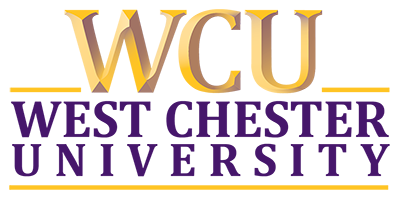 Departmental Handbook23-24COLLEGE OF EDUCATION & SOCIAL WORKMISSION, VISION, & CONCEPTUAL FRAMEWORKMISSION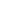 The College of Education and Social Work (CESW) prepares highly-skilled and ethical professionals to become fair- minded critical thinkers and change agents who act with integrity in the pursuit of knowledge and strive for excellence within their professions. The CESW fosters a culture of reflection, evidenced-based practices, intellectual discourse, and respect for human diversity. CESW empowers students to make a significant impact on the world to improve individual and family lives and strengthening educational, health or community systems.VISION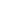 The West Chester University College of Education and Social Work embraces a transformative vision of learning as a life-long endeavor. We will be a leader in preparing professionals who advance social justice and address the contemporary challenges of a global society.CONCEPTUAL FRAMEWORKThe Mission and Vision of The College of Education and Social Work provide an integrated framework for teaching, learning, and professional behaviors. The Mission, which is the core of the Conceptual Framework for each Educator Preparation Program (EPP), is accomplished through:Teaching: We value excellence in our academic and instructional pursuits. We are committed to applying research and theory in practice facilitated through meaningful engagement with Candidates.Research and Scholarship: We believe in engaging Candidates in scholarly excellence and research that contributes to the field of education, schools, and communities.Local and Global Partnerships: We commit to working cooperatively in establishing meaningful partnerships with P-12 educational systems as well as university, local, and national communities to improve the educational outcomes, economic vitality, and well-being of everyone.Leadership: We believe in fostering the leadership skills of all Candidates.Service: We believe meaningful learning occurs when Candidates engage in personal and professional development in serving the needs of others.Innovative Practice: We believe in creating innovative experiences and approaches to advance new knowledge, solve problems, and improve our practice.Ethics and Values: We strive to uphold the highest ethical standards and strive for personal and professional integrity.This framework and methods of delivery guides the work in each EPP. In fulfilling its mission, the EPP educates Candidates who are:Lifelong Learners who have an enduring purpose to become a better professional with high expectations for themselves and others.Scholars who actively engage with the discovery of new knowledge or broaden and deepen existing knowledge, and apply knowledge to affect improvement.Evidence-Based Decision Makers who use data-driven facts and intellectual standards to make informed decisions.Reflective and Skilled Practitioners who have the ability to analyze, assess, and revise practice in light of students' performance, learning theory, research, and constructive feedback.Social Justice Advocates who have the knowledge, skills, and dispositions to confront social inequality and promote equity within their sphere of influence (Adams, 2010).Innovators of Applied Technology who have the ability to use and leverage technology to address the needs of all learners.Developing professional behaviors is essential to the EPPs. The EPPs take pride in developing the Professional Dispositions and Requirements essential to the professional field. The EPPs are committed to Candidates. Our programs not only educate Candidates, but they monitor those behaviors and provide strategic support as Candidates matriculate though their program.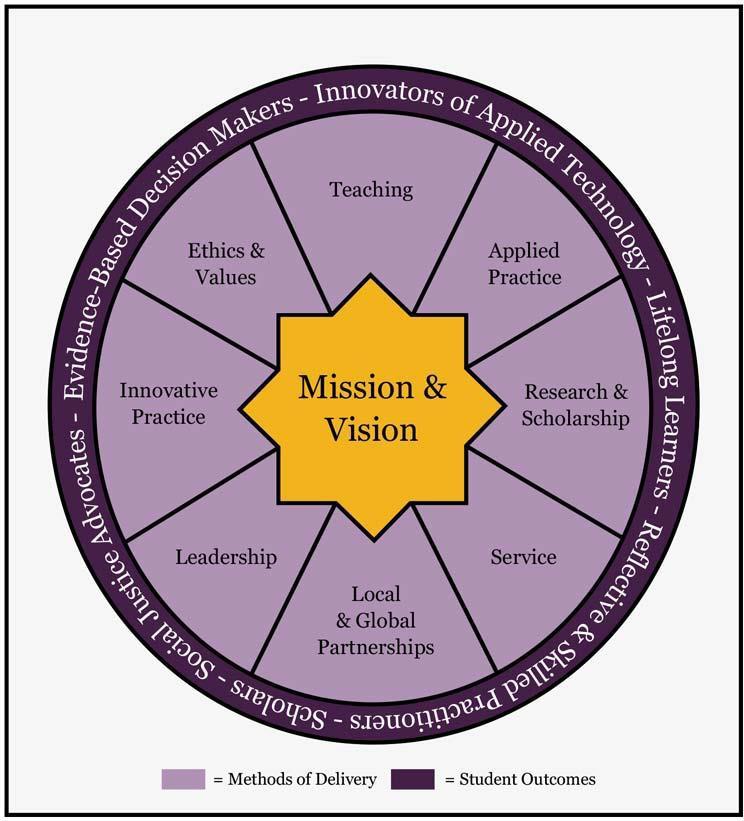 FacultyDepartment ChairpersonDr. Laura Renzi, ProfessorAnderson 501A, (610) 436-1040lrenzi@wcupa.eduDr. Matthew Cummiskey, Professor Health and Physical EducationSturzebecker 318, (610) 430-4199mcummiskey@wcupa.eduDr. Dan Ilaria, Professor Math EducationAnderson 506, (610) 436- 3248dilaria@wcupa.eduDr. Pauline Schmidt, Professor English EducationAnderson 503, (610) 436-2202pschmidt@wcupa.eduDr. Beth Foster, Associate Professor Health and Physical EducationSturzebecker 306, (610) 436-2189efoster@wcupa.eduDr. Brett Criswell, Assistant Professor Science EducationAnderson 509, (610) 436 - 2898bcriswell@wcupa.eduDr. Liz Dlugolecki, Assistant Professor Health and Physical EducationStuzebecker 307, (610) 436-2183Sdlugolecki@wcupa.eduDr. Jenna Fisher, Assistant Professor Health and Physical EducationStuzebecker 304, (610) 436-2179jfisher@wcupa.eduDr. Anne Gill, Assistant Professor Social Studies EducationAnderson 507, (610) 436-2971agill@wcupa.eduDr. Jen Hummer, Assistant Professor Math EducationAnderson 505, (610) 436-3247jhummer@wcupa.eduADMINISTRATION AND STAFFDepartment Office Coordinator 	Anderson Hall 501		(610) 436-2899Ms. Amber Junkins			ajunkins@wcupa.eduCOESW Dean			Recitation 301			(610) 436-2321Dr. Desha Williams			Dwilliams@wcupa.eduCOESW Associate Dean		Recitation 301			(61)0 436-2321Dr. Maria Stetter			MStetter@wcupa.edu		Certification				Recitation 301			(610) 436-2321Dr. Ashley Rowe			arowe@wcupa.eduDirector of Candidate Services and Clinical Experiences		(610) 436- 2999Dr. Maryann Beaver			Wayne Hall, 107mbeaver@wcupa.eduDEPARTMENTSBiology Department			Schmucker Science N 281	(610) 436-2538Dr. Jen Chandler			jchandler@wcupa.edu(BIO)Chemistry Department		Schmucker S. 119A		(610) 436-2631Dr. Mahruhk Azam			mazam@wcupa.edu(CHE, CRL)Earth and Space Science		Merion Science Center 205	(610) 436-2727Dr. Howell Bobbyshell		hbobbyshell@wcupa.edu(ESS)Educational Foundations and 	Wayne Hall 902		(610) 436-2958Policy Studies DepartmentDr. John Elmore			jelmore@wcupa.edu(EDF, EDP, ERM, EDT)English Department			Main Hall 500			(610) 436-2822		Dr. Michael Burns			mburns@wcupa.edu(ENG)History Department			Wayne Hall 704		(610) 436- 2201Dr. Robert Kodosky			rkodosky@wcupa.edu(HIS)Kinesiology Department 		Sturzebecker, Room 206	(610) 436-2386Dr. Craig Stevens			wstevens@wcupa.edu(KIN & EXE)Literacy Department		Recitation 108B		(610) 436-2877Dr. Diane Santori			dsantori@wcupa.edu(EDR)Math Department			25 University Room 101	(610) 436-2440Dr. Allison Kopas			akopas@wcupa.edu(MAT)Physics Department			SECC 367			(610) 436-2497Dr. Matthew Waite			mwaite@wcupa.edu(PHY)Special Education Department	Recitation 304			(610) 436-2579Dr. Beatrice Adera			badera@wcupa.edu(EDA)Steps to Reporting a Concern: If you have a concern with a class or instructor, FIRST go to the specific instructor and see if the matter can be resolved. If not, you must follow protocol and move up the administrative hierarchy. Specifically, the proper sequence of steps is to first see the course instructor. If no resolution occurs, the next step would be to meet with the Department Chair. If you are still not satisfied you move on to the Associate Dean and then the Dean. If you do not follow this sequence properly, you will be asked to speak with the correct individual which may jeopardize the opportunity to resolve the issue. Please note that following this sequence does not guarantee a favorable outcome.  STUDENT SUCCESSThe faculty are here to support you as you strive to become an exceptional teacher.  College is challenging from both an academic and personal standpoint.  There are many resources available at the university to help you be successful. Please review the Student Success and Campus Resources websites.  Selected resources are listed here: Academic Success Workshops – provides videos and PowerPoints on nine common topics and issuesCounseling & Psychological Services – provides individual and group counseling from licensed psychologists Office of Services for Students with Disabilities – provides accommodation letters, a proctoring center, and a wide range of services.Success Coaches – offers personalized support from trained graduate students Tutoring Center – offers free tutoring for selected general education courses (MAT, BIO, etc.) Writing Center – offers both online and face-to-face feedback to improve writingACADEMICSThis section provides an overview of the academic programs and requirements in the Health and Physical Education Teacher Certification Program and General Education requirements.  Degree ProgramsTo graduate from West Chester University, you must earn a minimum of 120 credits. These credits are broken up into two parts: General Education courses and courses in your major. Both   parts will be discussed in the following pages.Please note: The information provided are basic guidelines. They do not take into consideration any unique circumstances, substitutions or exceptions. It is your responsibility to investigate and be aware of specific prerequisites for your degree.General EducationTCs must follow the General Education Curriculum established by the University for all undergraduates unless they are in the Honor’s Program. At WCU, the general education program is designed to provide students with the knowledge, perspectives, and competencies expected of them as citizens of the state and of the world. This broad education emphasizes the enhancement of oral and written communication skills and mathematics as well as encompassing experiences in the humanities, the social & behavioral sciences, natural sciences, and the arts. Additionally, this education is versatile and allows for exploration.  Forty percent of credits earned must be general education credits.  This is mandated by the Pennsylvania State System of Higher Education (PASSHE). Use the general education curriculum to explore your interests, fashion coursework for graduate school, and acquire skills related to your career.  While there are some restrictions, students have ample choice in the classes selected.   Workload“The actual amount of academic work that goes into a single semester credit hour is often calculated as follows (https://www2.ed.gov/about/offices/list/ous/international/usnei/us/credits.doc) One lecture (taught) or seminar (discussion) credit hour represents 1 hour per week of scheduled class/seminar time and 2 hours of student preparation time.  Most lecture and seminar courses are awarded 3 credit hours.  Over an entire semester, this formula represents at least 45 hours of class time and 90 hours of student preparation”/studying/homework.1 MWF 50-minute class = 2 hours of out of class preparation/studying/homework.  Therefore, you can expect approximately 6 hours of out of class work per week  1 TR 75-minute classes = 3 hours of out of class preparation/studying/homework.  Therefore, you can expect approximately 6 hours of out of class work per week  Second Degree HPE StudentsSecond degree students have already earned a previous bachelor’s degree.  Therefore, they do not need to complete WCU’s general education requirement.  They must complete all HPE classes and all PDE required classes (see DPR).  They do not need a second math class or an additional LIT/CLS class.  For PPEs, they must only complete the 10 professional development hours, NOT the group exercise hours.  Second degree student must complete a program of study in consultation with their advisor.  ADVISINGThe undergraduate catalog states, “Academic advising is an educational partnership between a faculty member and a student whose goal is the student's academic, personal, and professional success. Advisors and advisees collaborate to help students achieve their aims. Advisors explain policies, identify resources, and give advice; however, students are ultimately responsible for making the decisions that will keep them on track.”As a student, you will be assigned an advisor in your major. Your advisor is listed in myWCU/RamPortal. Get to know your advisor, stop by, ask questions. Chatting with your advisor is an opportunity to know them outside the customary class environment.  Advisors are there to help you and have your best interests at heart.  They will discuss academic but sometimes also personal matters such as challenges, successes, fears, and long-term goals. Please don’t hesitate to involve your advisor with concerns or issues.  You may change advisors.  This allows you to find someone with whom you are most comfortable. To make a switch, ask the professor who will then start the process.  You will receive an email when the switch is completed.  Sometimes, your advisor will be changed by the department in order to “even out” the number of advisees per advisor.This is the most important point about advising. You, the WCU student, are ultimately responsible for your course schedule and when you take your classes. Your advisor only advises. You need to be aware of the requirements to graduate and are wholly accountable for the coursework chosen. Therefore, check and double check the requirements and pre-requisite coursework. Follow the guidance record/course record forms provided in the following section and consult with your advisor. Responsibilities of the Academic Advisor include:exploring with students their individual interests, abilities, and goals.recommending courses that meet the various degree requirements.identifying resources that may be of value to students and making appropriate referrals.communicating academic policies and procedures as they relate to the needs of students.Responsibilities of the Student in the Academic Advising relationship include:meeting with your advisor at least once per semester (and more as needed).being aware of important, relevant deadlines and then meeting them.reviewing university policies and procedures as needed; getting required signatures.  creating an academic plan for your remaining semesters.understanding the requirements for the major and minor(s) (if applicable).following the general education requirement.having knowledge of the undergraduate catalog examining your academic record and degree progress report for accuracy EACH semester.saving all academic advising and course registration related documents and communications.being aware of prerequisites for the course you plan to take.recognizing the need for student resources and services on campus and using them.Scheduling classes for the next semesterTo schedule the next term’s courses in myWCU/RamPortal, your advisor must “lift the hold” on your account.  They will do this after consulting with you on your classes. This could be a face-to-face meeting, on Zoom, or via email. The actual one-on-one advising process does vary between advisors. Often advisors will ask you to plan a tentative schedule for next semester and update your course record sheet. Once your advisor lifts the hold, schedule at the designated day and time (“enrollment appointment”).  Do not wait or some classes may become full.  Your enrollment appointment is listed in myWCU/RamPortal. Your advisor may ask request the following:a current printout or electronic copy of your degree progress report from myWCU/RamPortal,an updated course record sheet, andyour proposed schedule of courses for the next semester.Failure to bring these items may cause your meeting to be rescheduled.  Registration occurs in myWCU/RamPortal.  Please view this video by Dr. Cummiskey demonstrating the registration process in myWCU.  Degree Progress Report (DPR): The degree progress report lists all requirements you must fulfill in order to graduate.  It is the “official” record of your degree when progress.  Degree requirements are listed as “not satisfied” or “satisfied.”  When all requirements are listed as satisfied, you graduate.  Currently enrolled courses and scheduled/planned courses are listed as “satisfied” even though they are not yet completed.  When completing general education requirements, consult the DPR for a listing of what classes qualify.  For example, not all history classes fulfill gen ed requirements. Please view this YouTube video by Dr. Cummiskey on Understanding Your Degree Progress.   Adding, Dropping or Withdrawing from a Course: Use myWCU/RamPortal to add and drop classes during the add/drop period.  The course must have available seats and all prerequisites met. After the add/drop period is over, you may withdraw from a class up until approximately the 9th week of classes.  A “W” will appear on your transcript.  If necessary, contact your advisor for counsel prior to adding or dropping a course.  Students that do not officially withdraw from or drop a course can expect to receive an “F” for the course and are financially responsible to pay for it.  Please refer to the academic calendar for the last day of course and session withdrawal.Adding a Closed/Full ClassDuring the add/drop period, continually scan myWCU/RamPortal for open seats since other students may drop classes.  You may contact the instructor of the closed class asking for permission to add.  If the faculty member consents, they will email the department secretary who will add you.  Faculty are under no obligation to add students to full classes, it is at their discretion and is typically reserved for high-need circumstances beyond a student’s control.  Overloading a class does dilute educational quality.  Adding a MinorFirst, discuss your plans with your advisor. Consider any additional requirements and time will be involved in adding minor. Once you decide to add a minor, you can do this via your myWCU/RamPortal account. You may add more than one minor; however, doing so might add time to your degree completion.  Minors must be completed when your degree is conferred, you cannot come back after graduation to complete unfinished minor classes.  Changing a MajorFirst, discuss your plans with your advisor. Consider any additional requirements and time will be involved in changing your major. You can meet with or transfer to a special program in Exploratory Studies that will allow you to work on meeting any entrance requirements for your new major. Once you decide to change your major, you can request a change of major through your myWCU/RamPortal account. Policies Related to Practicum and Student Teaching Candidates must have met all requirements to enroll in Practicum by July 15th.  This policy allows the Clinical Experiences Office enough time to place you in a local school.   Candidates may not contact individual schools or teachers about field placements.  During the student teaching semester, candidates may not enroll in additional classes due to the intense demands of student teaching.  *HPE Students: Exceptions can be given under these conditions: a) minimum 3.25 GPA and b) all professional education and specialized methods courses are completed.  Only general education classes are acceptable with the approval of the Coordinator of HPE.  A candidate may take no more than 3 additional credits while student teaching.GraduationGraduating does not automatically happen after you have completed all degree requirements.  Candidates must apply after having earned 90 credits through myWCU/RamPortal.  When a candidate applies for graduation, a Graduation Analyst in the Registrar’s Office reviews the academic record to ensure completion of general education requirements; candidates are notified via email and through an advisor comment posted on their Degree Progress Report. The Department reviews for all major & certification related coursework.  It is the responsibility of each candidate to respond to these reviews and to complete all requirements.Email Etiquette Policy What is email etiquette?It is a ‘Code of Conduct’ for email communications.  It refers to the principles of behavior that individuals should use when writing and responding to emails.Why is email etiquette important?The way you craft an email is a direct reflection of you and our field.  It’s important to learn to communicate in a clear, respectful, and professional manner, especially since you will be emailing parents, administrators, and students.  Strike the right tone: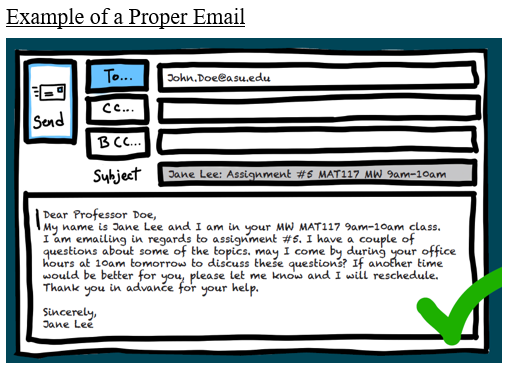 Use email for everyday communications.  Save personal or important issues for face-to-face conversations.Use complete sentences and proper punctuation.Be succinct and keep your message short and to the point.Avoid informal language more common with friends such as “what’s up” “things” or “peace out.”Be respectful and avoid emailing when emotionally charged or using all caps.Do not use emoticons, excessive punctuation (!?!?!?) or acronyms (LOL).
Formatting: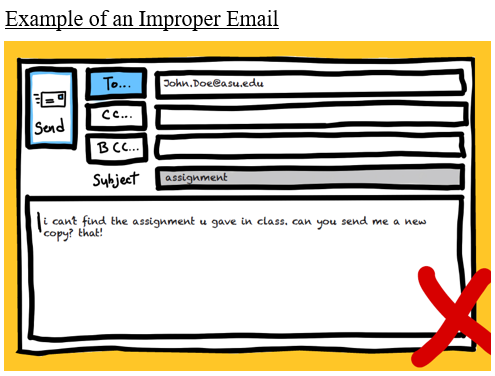 The subject should be short and simple but not vague.Begin new emails with a salutation (greeting) such as “Hello Professor _______”.  Subsequent emails on the same topic do not require a salutation.Conclude the email with a closing that matches the tone of the email, “Thank you” or “Sincerely.”  An alternative is to setup a standard signature (name, contact information) to conclude an email.  Somewhere in the email, include your full name and the class number or title.  Always proofread emails.  An occasional error is normal, an email replete with errors is unprofessional.  Other tips:Allow 48 weekday hours before following up on an email for which you have not received a reply.  This excludes weekends.  Respond to emails from a professor in a timely manner, again within 48 hours.  Only “cc” (carbon copy) individuals directly involved in the conversation.  To protect your privacy, only use your WCU email to communicate with anyone on campus.Sources: Arizona State and San Jose State UniversitiesTEACHER CANDIDACY INFORMATIONTeacher Candidacy is the written process that confirms your intent to pursue teacher certification at West Chester University in a teacher education program. Access to designated advanced professional education courses is restricted to teacher candidates who have applied and received the "milestone" of Teacher Candidacy on their transcript/DPR of EDF030U or EDF030G.  **HPE teacher candidates must have achieved teacher candidacy in order to register for HPE 403, HPE 489 and HPE 490.  Remember the deadline to register for HPE 403 is July 15th. ** All Secondary students must have achieved teacher candidacy in order to register for SED 300 and the subsequent specialized methods courses.Please refer to this link for information about achieving teacher candidacy. The requirement to pass the basic skills tests has been suspended until July 8, 2025.  If you achieve teacher candidacy before that date, you do not need to pass the basic skills test.  Teacher Candidacy RequirementsEnrolled in a program leading to teacher certification or educational specialistEarned a minimum of 48 credits at the college level (100 level or above)Earned a minimum cumulative GPA of 2.8Earned 3 credits in college-level English compositionEarned 3 credits in literature taught in EnglishEarned 6 credits in college-level mathematicsReceived approval from your academic department.  Link to teacher candidacy application.TEACHER CANDIDATE CLEARANCESCANDIDATE SERVICES - CLEARANCES for Educator Preparation/Educator SpecialistsPennsylvania state law requires that all persons who interact with children in schools must have clearances for their field courses. See the list of Courses Requiring Clearances. There are four clearances – FBI, State Police, Child Abuse and TB Test.  Clearances must be on file with the Office of Candidate Services.Clearances are valid for one year from date of issue and cannot turn one year old (expire) DURING a semester. For example, if the semester ends on December 10th, the clearances cannot expire on December 2nd but may on December 15th.  The best time to apply for or renew clearances is during the summer or winter session at least three weeks before the next semester starts.  Please follow the instructions from the Office of Candidate Services for obtaining the clearances and uploading them to myWCU/RamPortal.  Plan ahead because some clearances can take up to two weeks to be processed by respective agencies.  In addition, the clearances must be reviewed and approved after they are uploaded to myWCU/RamPortal.  Teacher candidates who do not obtain the clearances or do so late will not be allowed to partake in field experiences and will have their grade penalized.  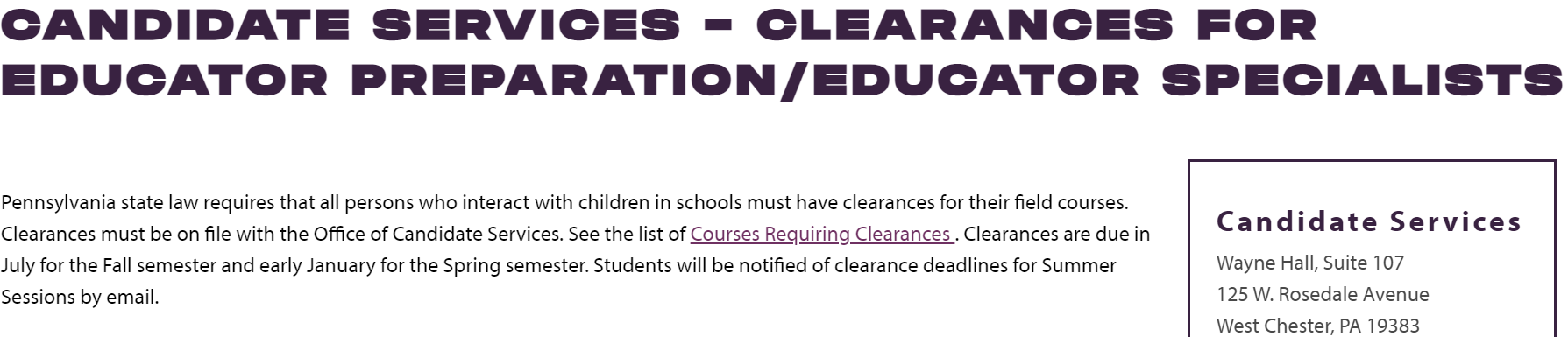 TEACHER CANDIDATE DISPOSITIONSDispositions are “Professional attitudes, values, and beliefs demonstrated through both verbal and non‐verbal behavior as educators interact with students, families, colleagues, and communities. These positive behaviors support student learning and development” (http://caepnet.org).  Teacher dispositions affect how well students in a classroom learn and therefore deserve scrutiny in a teacher education program.  Teacher candidates are required to conduct themselves in accordance with the Professional Dispositions and Requirements (click link).The Educator Preparation Programs at WCU in the College of Education and Social Work have developed professional dispositions and requirements essential for the profession. These dispositions are based on the 2011 Interstate Teacher Assessment and Support Consortium (InTASC) Model Core Teaching Standards. Candidates have the opportunity to demonstrate dispositions in courses (assignments, interactions with others) and out in the field with mentor teachers and students in P-12 settings. The four professional dispositions are summarized below.Empathy Highly effective teachers are sensitive and understanding of the learner's own perspective. It involves the process of observing something from another point of view or putting oneself in another’s shoes (Detert, Trevino, & Sweitzer, 2008). This requires the acceptance of varied perspectives, values, and beliefs to use the information to develop positive learning experiences.Open-Mindedness Involves the “active perspective that allows the individual to be willing to be flexible and to consider, if not try out, new ideas” (Alawiye and Williams, 2010). It is the process of showing receptiveness to new or different ideas and willingness to accept constructive feedback. Being openminded is one of the several components of high-level thinking essential for the teaching profession.Responsibility Includes the ability for a teacher to be accountable and reflective on the outcomes of professional and personal actions. This includes being responsive to needs of students’ learning and takes ownership of mistakes or errors to refine personal and professional practice. Related to responsibility is having what Elder and Paul (2009) define as Intellectual Independence. It is wise to listen to others to find out their thinking, but you must take ownership of your actions and thinking that are rooted in fairness and sound judgment.Communication Develop positive relationships with others in a variety of venues (face-to-face, digital, etc.) to achieve a common goal. To effectively develop these relationships one should be a good listener. This includes being attentive and not dominant when communicating with others (Norton as cited by Faull, 2009). Engagement is an essential process to communication. How you engage others in this involves planning engaging learning experiences and demonstrating confidence in communication with others (Faull, 2009). Effective teachers collaborate with learners, colleagues, school leaders, family and key stakeholders within the community to better understand students and to maximize learning.Evaluation of the Professional Dispositions of Teacher CandidatesThe evaluation of Professional Dispositions of candidates is conducted online. The evaluation is administered to candidates in every education course every semester. In courses where there is a field experience, the faculty member collaborates with the mentor teacher when evaluating each candidate’s dispositions. The faculty member has the option to submit a dispositional concern. Additional actions may include the development of an action plan, meeting with university faculty members and administrators and possible dismissal from the HPE program.   UNIVERSITY POLICIES & PROCEDURESUniversity policies and procedures are set in place to hold students, faculty, and staff to the highest level of professionalism, integrity, and to promote inclusiveness, learning, and success. Teacher candidates are responsible for becoming familiar with and abiding by each of these university-wide policies. Policies listed below are briefly described; entire policy can be found within the University Undergraduate and Graduate Catalogs.Academic Dishonesty PolicyAcademic dishonesty is prohibited, and violations may result in disciplinary action up to and including expulsion from the University.  Sexual Misconduct Policy (Title IX)Title IX of the Education Amendments of 1972 prohibits any person in the United States from being discriminated against on the basis of sex in seeking access to any educational program or activity receiving federal financial assistance. Use this link for more information: Sexual Misconduct Policy Sexual Harassment and Misconduct Policy (non-Title IX)It is a violation of policy for any member of the University community to engage in sexual harassment/misconduct, or to take retaliatory action against an individual for reporting sexual harassment/misconduct. Use this link for more information: Sexual Harassment and Misconduct Policy Student Code of Conduct PolicyAs a member of the WCU community, the University expects you to abide by the Student Code of Conduct both on and off campus. When you make choices and behave in a manner that does not reflect the standards defined in the Student Code of Conduct, University disciplinary action may take place. Use this link for more information: Student Code of Conduct PolicyAcademic Integrity PolicyThe Department of Secondary Education regards incidents of academic dishonesty (including, but not limited to, cheating and plagiarism*) to be violations of the Department Code of Conduct as well as violations of the University Academic Integrity PolicyUniversity Grading PoliciesInformation regarding grading systems, pass/fail policy, cumulative grade point average, grade reports, change of grade policy, grade appeals, and Dean’s list can be found in the Undergraduate and Graduate Catalogs under Academic Policies and Procedures: Grade Information.Students with DisabilitiesIf you have a disability that requires accommodations under the Americans with Disabilities Act (ADA), please present your letter of accommodations and meet with me as soon as possible so that I can support your success in an informed manner. Accommodations cannot be granted retroactively. If you would like to know more about West Chester University’s Services for Students with Disabilities (OSSD), please visit them at 223 Lawrence Center. Their phone number is 610-436-2564, their fax number is 610-436-2600, their email address is ossd@wcupa.edu, and their website is at https://www.wcupa.edu/universityCollege/ossd/.  Field PlacementsAll field placements for Secondary & HPE courses, including student teaching, are arranged in conjunction with the Department and the Office for Clinical Experiences. Candidates are not to solicit their own placement. While candidate needs are considered in assigning placements, no particular placement can be guaranteed. Transportation to and from field placements is the responsibility of the individual candidate.Teacher education candidates must have their criminal background, child abuse, FBI fingerprinting, and tuberculosis clearances by the first day of class for and course that includes a field experience.Student TeachingCandidates are eligible to student teach if they have (a) achieved full-admission status to teacher education; (b) met by having earned final passing grades – all the professional preparation requirements; (c) earned at least 18 credits prior to the student teaching semester; (d) maintained the Pennsylvania- mandated GPA; (e) provided evidence of having taken PRAXIS II specialty test. Candidate must have passing scores in order to apply for certification, but does not need passing score to graduate. Student teaching is typically scheduled for a student’s final semester at the university.Candidates MUST file an application for student teaching. Application for student teaching must be made approximately one year prior to student teaching. Candidates are to attend the application meeting. Announcements of this meeting are (1) sent in an email from the Office of Clinical Experiences, (2) posted in Department hallways, and (3) posted on the Department calendar on the home page of the website.The Coordinators of each program, in conjunction with the Department Chairperson, makes decisions concerning approval for student teaching. Candidates may not make individual agreements with schools or teachers about student teaching placements.Policies Applicable to Student TeachingCandidates who fail to meet the minimum cumulative GPA necessary for student teaching must take courses under the guidance of their advisor to achieve the required GPA.All WCU Secondary Candidates must complete the full twelve credits of student- teaching experience (although the 12 credits may be split between two certification areas IF approved by the Department Chairperson).No additional coursework can be taken during student teaching.Praxis TestingPassing scores are defined on the College of Education’s website, at https://www.wcupa.edu/education-socialWork/paTests.aspx.Praxis II requirementAll B.S.Ed. and certification students must attempt the Praxis II exam (see advising sheet for correct exam number) before their student teaching semester. Students must pass this exam before being certified by the state of Pennsylvania. Passing scores are defined on the College of Education’s website, at https://www.wcupa.edu/education-socialWork/paTests.aspxPREPARING FOR GRADUATIONAt least a year before you anticipate graduating, follow these steps:Meet with your major and minor advisors at least a year prior to your anticipated graduation date to review unmet requirements. Your advisor can also look at general education requirements, but are best reviewed by the Registrar.Count your credits! WCU cannot grant any degree without a minimum of 120 credits. (And justbecause you have 120 credits does not mean that you earn a degree; you also must satisfy the degree’s course requirements.) Teacher certification programs are often higher than 120 credits.Visit your MyWCU/RamPortal page and click on "Apply for Graduation" to apply for graduation analysis (see the pages that follow for instructions). This triggers a request to the Registrar (as well as putting you on the department’s list of prospective graduates at the end of your anticipated graduation semester). You should apply a year before you anticipate graduation. This will permit you to make adjustments to your course selections in your final semesters that will prevent any delay in your graduation date.The Registrar's Office will provide an evaluation of your general education requirements. After several weeks to a few months (depending on urgency and time of semester), the Registrar’s Office will send you an email at your WCU email address only, with your evaluation report attached. You will be asked to come to the Registrar's office and review the evaluation with the designated Registrar staff member (determined by Major/College). Specific days/times are identified. You must check your WCU email account to learn of your graduation status!Consult with any minor advisors the first week of your last semester to verify that you will complete all requirements of minor programs.Meet with your advisor the first week of your last semester so that you can check requirements one more time, when you still have time to adjust your schedule during the Drop/Add period.Graduation clearances for your major are done in the last week of classes. If there is a problem with unmet major requirements, this is when you will learn about them officially. That is why regular meetings with your advisor plus familiarity with this manual and your advising sheets are essential!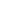 How NOT to graduate!The most common problems:You do not have 120 credits. Common reasons: You can’t count remedial classes or repeats. Using one class to meet two requirements leaves you 3 credits short. You took a 2-credit class instead of a 3-credit class. You didn’t transfer in all of your transfer classes.You expected an Interdisciplinary class to count for one of your Gen Ed distributive classes (it can’t).LETTERS OF RECOMMENDATIONThis information is primarily for those intending to go to graduate school; however, the general advice also applies to those seeking letters of recommendation for jobs and scholarships.For most graduate school applications, you will need to include three letters of recommendation from individuals who can address your abilities, suitability, and promise for graduate study. For law, library/information sciences, and other professional school applications, having a recommender who is a professional in the field would work well. For applications to English or similar academic programs, you will probably want to have three letters from academics/faculty members in the field. In selecting faculty members to approach for a letter, you should consider who knows you and your work best.Those who know you well and have ties with a particular university or program to which you are seeking admission are particularly good to approach – as are those who are well-known in the field you wish to enter.When asking someone to write on your behalf, be sure to phrase your request in a way that allows the person a gracious way to decline. For instance, a professor may not feel that he or she could write the strong letter you need to gain admission. Also, be sure to plan in advance. You should give your recommenders three week or more lead-time before the letter is due.As part of your planning, you should prepare a packet for your recommenders. This packet ideally should include:A list of programs to which you are applying – and the deadlines for the receipt of materials at each school.Any forms that should be included with the letter. Complete all portions of the form that ask for your personal information. Be sure to check the box that waives your right to see the letter. If you do not waive your rights to see the material, the letter will hold less weight.A draft of your personal statement or essay that you are sending with your application.A copy of your resume.A statement in which you offer a brief summary of the work you completed for the course(s) you took with the recommender and the grades you earned. Such information will jog therecommender’s memory and allow the person to add specific details that will enhance the letter. Feel free to include any information (course-related or otherwise) that you feel would help the recommender highlight your talents for graduate school, your maturity, and/or your reasons for selecting particular programs.URLs for the recommendation submission websites and any relevant instructions.Secondary Programs Advising SheetsEnglish BSEDMath BSEDBiology BSEDChemistry BSEDEarth and Space BSEDPhysics BSEDSocial Studies Elective CertificationHistory BA w/certificationPolitical Science BA w/certificationGeography BA w/certificationB.S.Ed. ENGLISH - 123 CREDITS ** Needs Teacher Candidacy to be able to take this class. English BSED 2021+Suggested Course Sequence*Field Course – Clearances NeededSemester 1Semester 3	Semester 5	*Stage III fields:  Clearances needed			Semester 7	Semester 2	Semester 4**	*Stage I& II fields: Clearances neededSemester 6Semester 8	ENGLISH BSED WRITING PORTFOLIOSAll Teacher Certification students entering the program must submit a Writing Portfolio that illustrates their excellence in writing two semesters before student teaching. No summer submissions are accepted. Students who submit their Portfolios at least two semesters before student teaching will have plenty of time to resubmit a revised Portfolio the following semester in the event that it does not pass on the first attempt.Students who do not pass and have not submitted their Portfolios at least two semesters prior to student teaching may risk delay in student teaching and graduation.Requirements:Portfolios that do not meet all of the following requirements will not be read:The portfolio consists of four papers (and each paper should be clearly identified):The Self-Assessment is a reflection on your writing and yourself as a writer in which you connect previous pieces of your writing to the writer, reader and thinker that you have become. This piece should help your readers understand why you chose each piece of writing, the assignment for each paper, the writing/composing process, AND what each piece reveals about your ability and/or growth as a writer. Remember that you can choose writing from anywhere in your college career; the Self-Assessment is your opportunity to demonstrate how you have developed reflective and analytical skills regarding your own writing. This reflection/assessment of your writing should be approximately 3-4 pages long, citing specifics from your writing, and be in essay form. This should be the first paper in your portfolio.Portfolio specifics:Please look out for an email at the beginning of the semester. It will include details on how to SIGN UP to submit your portfolio.The Portfolio will be submitted to D2LAll papers should be in their original form and include grades and comments. Graded papers can come from any university, but must have been written for a college class.At least one paper must have all preceding notes and drafts.You may hand in printouts of papers that were electronically graded. If your instructor provided audio comments, you may send them to Dr. Renzi as an email attachment.If you do not have one of the specified modes (personal, research, or persuasive) from a college class, you can write one expressly for your portfolio. This will count as the ONE ungraded paper. Ungraded papers written expressly for the Portfolio must include all drafts and notes. No more than two ungraded papers (inclusive of the reflective piece) may be submitted.Procedures:Students will submit their portfolio to D2L on the designated day and by the designated time. Late portfolios will not be accepted, so please observe carefully the due date and time specified.If you do not pass: Students must confer with their readers, listed in the letter included with the returned Portfolio, during the same semester in which the Portfolio was submitted. Students should resubmit their Portfolios during the following semester by the deadline specified. No Portfolios are evaluated during the summer.Students whose Portfolios do not meet Department standards after two submissions will be required to do additional work in writing before they may resubmit the Portfolio. This may involve taking a recommended course or doing independent study in writing, supervised by an English faculty member.If you have questions, please contact, Dr. Schmidt at pschmidt@wcupa.edu. In order to receive answers to your questions in a timely manner, please contact Dr. Schmidt one week (7 days) before the Portfolio is due.PORTFOLIO AND TEST OF WRITING COMPETENCY HOLISTIC SCORING GUIDENOTE: Scores 6 and 5 are “pass.” Scores 4 through 1 or OP are “no pass.”CHARACTERISTICS OF EFFECTIVE WRITINGB.S.Ed. MATHEMATICS (127 CREDITS) Fall 2021 +*must attain a C- or higher in all courseworkB.S.Ed. MathematicsSample ScheduleFall 2021Advising Comments *Noyce Scholar - B.A./BSED dual majors need up to 4 courses in Foreign Language (through 202 level), MAT 405 – Special Topics, & must choose their Mathematics elective to be in the Algebra categoryMath Program AssessmentsMathematics Pedagogy Knowledge PortfolioAt the completion of a candidate’s student teaching internship, candidates are required to complete a Mathematics Pedagogy Knowledge Portfolio to demonstrate their mastery of the pedagogical knowledge required of the NCTM CAEP Standards. The Mathematics Pedagogy Knowledge Portfolio is an electronic portfolio available to candidates when they declare their major as a BSED in secondary mathematics. Candidates submit artifacts, which include graded coursework such as exams, homework, lesson plans, etc., provide evidence of their mastery of a particular competency. Two different faculty members, selected randomly from the educators in the department, grade the Mathematics Pedagogy Knowledge portfolio. Candidates must demonstrate proficiency in each required component of the competency within each standard. After an initial review, candidates are given an opportunity to address any areas of concern during their final semester after student teaching.Lesson plan portfolio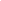 The lesson plan portfolio is a culmination of several activities occurring during two semesters of coursework. Teacher candidates work on several different aspects of lesson plans during both pedagogy courses and submit four lesson plans to the portfolio at the completion of the both pedagogy courses. Each lesson plan is evaluated individually during the courses and evaluated as a collection in this portfolio.B.S.Ed. Biology (127 Credits) *must attain a C- or higher in all courseworkB.S.Ed. Chemistry*must attain a C- or higher in all courseworkB.S.Ed. Earth and Space Science (127 Credits) *must attain a C- or higher in all courseworkB.S.Ed. Physics (129 credits) *must attain a C- or higher in all courseworkB.A. History with Elective Teacher Certification (141 CREDITS)B.A. Political Science with Elective Teacher Certification (85 + 62 CREDITS) B.S. Geography with Elective Teacher Certification (132 CREDITS)Health and Physical Education Advising SheetsB.S. Health and Physical Education – Teacher CertificationSecond Degree Bachelor Candidates in Health and PEAdapted Physical Activity Minor B.S. in Health & Physical Education – Teacher Certification 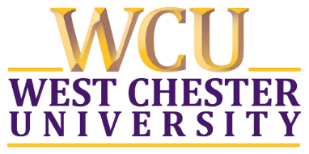 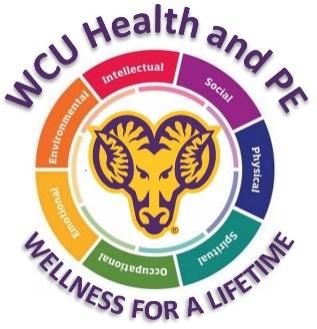 Course Record Sheet - effective Fall 2023 onwardStudents are bound by the major, minor, and related requirements in the catalog for the academic year for which they are accepted into the major or minor.  You must earn 120 credits to be eligible for graduation.GENERAL EDUCATION REQUIREMENTS (must receive D- or above)HEALTH & PHYSICAL EDUCATION TEACHER CERTIFICATION REQUIREMENTSCourse Record SheetSecond Bachelor’s Degree Candidates in Health and PEOnly for Students with Earned Bachelor’s Degree (Revised 5/2021)Adapted Physical Actvity MINOR: ADVISING SHEETRequirements (18 credits)*These cl*These classes are required for the Health and Physical Education Majorasses are required for the Health and Physical Education MajorOptional (1-3 credits)OTHER MINORSMinor In Coaching The coaching minor is under revision. Please see Dr. Craig Stevens, chair of department of kinesiologyUndergraduate catalog link Minor in Dance (21 credit hours)The Department of Theatre and Dance offers a minor in Dance. This minor could be beneficial to those Exercise Science students interested in pursuing a career in dance, exercise science, or therapy. There are specific participation requirements. The student should check with the Dance minor coordinator for specifics. Course requirements include: DAN 344, two of three core/performance electives (DAN 315, DAN 441, or DAN 442); four technique courses (DAN 210, DAN 232, DAN 233, DAN 234, DAN 235, DAN 332, DAN 333, DAN 334, DAN 335); and both DAN346 & DAN 446Undergraduate catalog linkMinor in Health Science (18 credit hours)The Department of Health offers a minor in Health Sciences. This minor could be beneficial to those Exercise Science students interested in pursuing a career in fitness, exercise science, therapeutic or medical careers. Course requirements include: HEA 100 plus 15 credit hours of coursework selected under advisement. Nine credits must be at the 300 or higher level.Undergraduate catalog linkMinor in Nutrition and Dietetics (18 credit hours)The Department of Nutrition offers a minor in Nutrition. This minor could be beneficial to those Exercise Science students interested in pursuing a career in fitness, coaching, exercise science, therapeutic or medical careers. There are two (2) courses required. They are NTD 303 and 309. Twelve more credits tailored to the student’s needs must be taken. Strongly recommended courses include NTD 200, NTD 300, NTD 301, NTD 302, NTD 420, NTD 422 and 435. Note that NTD 303 is part of the Exercise Science curriculum.Undergraduate catalog link   Transfer CreditBucks County Community College – Approved Courses which Transfer: HPE 203 – KIN 188HPE 104 – KIN 170For other coursework (both general education and certification requirements) please refer to the registrar’s transfer equivalency page. https://www.wcupa.edu/registrar/transferCredit.aspxPPE Hours   - 2023/2024**HPE Classes will NOT be held during the SHAPE PA Conference in order to support attendance. PRE-PROFESSIONAL EXPERIENCE (PPE) GUIDELINESHealth and Physical Education-Teacher Certification (HPE-TC)Summary and Purpose: Teacher candidates must accrue 10 hours of professional development.  Professional Development – 10 hours must be spent in professional development sponsored by the organizations listed below.  5 hours minimum face-to-face (can do ALL hours face-to-face) -SHAPE America National Convention-State conventions – SHAPE PA, NJAHPERD, SHAPE DE, NYAHPERD-Local SHAPE PA Workshops                         5 hours maximum flex  -Local school district professional development days -Approved HPE Club and APA Club events A list of approved PPE hours will be distributed at the beginning of each semesterStudents may obtain PPE hours 3.5 years prior to due date within HPE 403Submitting Documentation to your Professor Submit completed PPE form Include the registration receipt and name badge for each conference attended Falsification of information is grounds for dismissal from the program and/or other penalties as determined by the HPE Coordinator.  Expectations at conferencesWear professional WCU attire each day (black collared shirt) Attend the session in a respectful and engaging manner Obtain signatures AFTER the session Professional Development (PD) Log SheetWCU Student’s Name: ________________________________ ID#_______________Total Number of Hours (add 3rd column): _______Directions: Include the title of the workshop, session, or PD experience in the first column.  The experience must be pre-approved to count as PPE hours.  In the narrative column, identify the content of the experience and/or what you learned (minimum of 150 words per session).  The form must be signed by the presenter, a HPE club officer, or a HPE faculty member.  Use multiple forms to document all experiences attended if needed.  The number of hours accrued per event may be lower than the length of the experience if it is lengthy.  * List number of hours by whole number and quarter hours (i.e. 1.25, 2.5, 3.75, 5.0 etc.) Submit for EACH conference attended: -Convention registration receipt(s) -Convention name tag(s) * List number of hours by whole number and quarter hours (i.e. 1.25, 2.5, 3.75, 5.0 etc.) Submit for EACH conference attended: -Convention registration receipt(s) -Convention name tag(s) HEALTH & PHYSICAL EDUCATION ATTIREPhysical EducationActivity Classes: HPE Majors are required to wear a WCU HPE T-shirt in all activity classes (HPE 102, 104, 105, 201, 202, 203).  White (pictured at right), gray, black, purple, and gold colored shirts are acceptable. 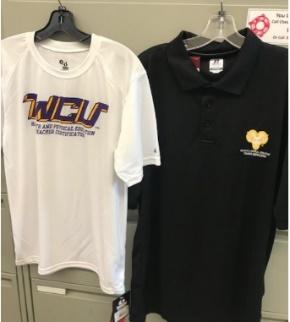 K-12 Teaching Experiences: Majors are required to wear a university-logo polo shirt in off-campus and on-campus teaching experiences with K-12 students.  The black polo pictured at right is recommended (NOT required) because it says Health and Physical Education.  In colder weather wear a long sleeve T-shirt UNDER your WCU polo or purchase a WCU quarter-zip. Khaki-style shorts of an appropriate length and color or professional-looking athletic pants (not too tight) must be worn.  Leggings, tights, spandex pants, tight shorts and short shorts (above mid-thigh) are not permissible. Leggings, tights and spandex are allowed under appropriate length shorts.  All tattoos except for hand or neck tattoos must be covered.  Limit earrings to three per ear. See two pages below for inappropriate clothing.  Appropriate Clothing for Physical Education K-12 Teaching ExperiencesOrdering Information – purchase from the HPE Club (preferred), the bookstore in Sykes or the Bookstore online. Men’s HPE T-shirt (Item: W001976) – different color options are available Men’s HPE Polo (Item: W001977)Women’s HPE T-Shirt (Item: W001974) – different color options are availableWomen’s Black HPE Polo (Item: W001975)Quarter zips and other polos Health EducationK-12 Teacher Experiences:  When teaching K-12 students, clothing options include dress pants, a polo, button-down shirt, blouse, dress, skirt, and dress shoes.  They do NOT need to have the WCU logo.  See below for appropriate health education clothing.  Mixed Schedules – (teaching both health and physical education in the same day)You may wear appropriate physical education clothing into the health classroom.  Appropriate Clothing for Health Education ONLY K-12 Teaching Experiences (no PE)Inappropriate Clothing for Any Type of K-12 Teaching Experience (continued on page 3)Name:Date Major Declared:Date Major Declared:Date Major Declared:Date Major Declared:Grad Date:Grad Date:Basic Skills Testing Requirement for Candidacy (requirement suspended through July 2025)Basic Skills Testing Requirement for Candidacy (requirement suspended through July 2025)Basic Skills Testing Requirement for Candidacy (requirement suspended through July 2025)Basic Skills Testing Requirement for Candidacy (requirement suspended through July 2025)Basic Skills Testing Requirement for Candidacy (requirement suspended through July 2025)Basic Skills Testing Requirement for Candidacy (requirement suspended through July 2025)Basic Skills Testing Requirement for Candidacy (requirement suspended through July 2025)Test of Writing Competency – offered once at the beginning of the semesterTest of Writing Competency – offered once at the beginning of the semesterTest of Writing Competency – offered once at the beginning of the semesterTest of Writing Competency – offered once at the beginning of the semesterTest of Writing Competency – offered once at the beginning of the semesterTest of Writing Competency – offered once at the beginning of the semesterTest of Writing Competency – offered once at the beginning of the semesterCandidacy Req: 48 credits, 3 credits lit, 3 credits comp, 6 credits math, 2.9 GPA, Basic Skills TestingCandidacy Req: 48 credits, 3 credits lit, 3 credits comp, 6 credits math, 2.9 GPA, Basic Skills TestingCandidacy Req: 48 credits, 3 credits lit, 3 credits comp, 6 credits math, 2.9 GPA, Basic Skills TestingCandidacy Req: 48 credits, 3 credits lit, 3 credits comp, 6 credits math, 2.9 GPA, Basic Skills TestingCandidacy Req: 48 credits, 3 credits lit, 3 credits comp, 6 credits math, 2.9 GPA, Basic Skills TestingCandidacy Req: 48 credits, 3 credits lit, 3 credits comp, 6 credits math, 2.9 GPA, Basic Skills TestingCandidacy Req: 48 credits, 3 credits lit, 3 credits comp, 6 credits math, 2.9 GPA, Basic Skills TestingPraxis English Content Knowledge (take before student teaching, pass for certification)Praxis English Content Knowledge (take before student teaching, pass for certification)Praxis English Content Knowledge (take before student teaching, pass for certification)Praxis English Content Knowledge (take before student teaching, pass for certification)Praxis English Content Knowledge (take before student teaching, pass for certification)Praxis English Content Knowledge (take before student teaching, pass for certification)Praxis English Content Knowledge (take before student teaching, pass for certification)CREDITS COURSE COURSE SEMESTER GRADE REP/W** GENERAL EDUCATION REQUIREMENTS (61 less 27  Attributed to Major Requirements = 31 credits)GENERAL EDUCATION REQUIREMENTS (61 less 27  Attributed to Major Requirements = 31 credits)GENERAL EDUCATION REQUIREMENTS (61 less 27  Attributed to Major Requirements = 31 credits)GENERAL EDUCATION REQUIREMENTS (61 less 27  Attributed to Major Requirements = 31 credits)GENERAL EDUCATION REQUIREMENTS (61 less 27  Attributed to Major Requirements = 31 credits)GENERAL EDUCATION REQUIREMENTS (61 less 27  Attributed to Major Requirements = 31 credits)GENERAL EDUCATION REQUIREMENTS (61 less 27  Attributed to Major Requirements = 31 credits)GENERAL EDUCATION REQUIREMENTS (61 less 27  Attributed to Major Requirements = 31 credits)FIRST YEAR EXPERIENCEFIRST YEAR EXPERIENCE4WRT 120 WRT 120 3WRT 200, or 204, or 205, or 206, or 208, or 220 WRT 200, or 204, or 205, or 206, or 208, or 220 3MATH MATH 3DIVERSE COMMUNITIES “J”  DIVERSE COMMUNITIES “J”  ENG 382INTERDISCIPLINARY “I”  INTERDISCIPLINARY “I”  EDF 300SCIENCE (6 CREDITS FROM TWO AREAS: CHEM, BIO, ESS, PHYSICS)SCIENCE (6 CREDITS FROM TWO AREAS: CHEM, BIO, ESS, PHYSICS)3SCIENCE (6 CREDITS FROM TWO AREAS: CHEM, BIO, ESS, PHYSICS)SCIENCE (6 CREDITS FROM TWO AREAS: CHEM, BIO, ESS, PHYSICS)3BEHAVIOR & SOCIAL SCI.   (6 CREDITS FROM TWO AREAS:  ANT SOC PSY ECO GEO PSC) BEHAVIOR & SOCIAL SCI.   (6 CREDITS FROM TWO AREAS:  ANT SOC PSY ECO GEO PSC) 3BEHAVIOR & SOCIAL SCI.   (6 CREDITS FROM TWO AREAS:  ANT SOC PSY ECO GEO PSC) BEHAVIOR & SOCIAL SCI.   (6 CREDITS FROM TWO AREAS:  ANT SOC PSY ECO GEO PSC) 3HUMANITIES (A LIT COURSE is required for candidacy) HUMANITIES (A LIT COURSE is required for candidacy) 3HUMANITIES (A LIT COURSE is required for candidacy) HUMANITIES (A LIT COURSE is required for candidacy) CLS 260 or CLS 261ARTS  (ART CINEMATOGRAPHY MUSIC PHOTOGRAPHY THEATRE) ARTS  (ART CINEMATOGRAPHY MUSIC PHOTOGRAPHY THEATRE) 3ETHICS  “E” COURSEETHICS  “E” COURSEERM 355SPEAKING “S” COURSESPEAKING “S” COURSESED 200SPEAKING “S” COURSESPEAKING “S” COURSEEDS 411SPEAKING “S” COURSESPEAKING “S” COURSEEDS 412WRITING “W” COURSEWRITING “W” COURSEENG 194WRITING “W” COURSEWRITING “W” COURSESED 300WRITING “W” COURSEWRITING “W” COURSEENG 296CAPSTONECAPSTONESED 411SED 412ADDITIONAL PDE REQUIREMENTS (3 CREDITS)ADDITIONAL PDE REQUIREMENTS (3 CREDITS)ADDITIONAL PDE REQUIREMENTS (3 CREDITS)ADDITIONAL PDE REQUIREMENTS (3 CREDITS)ADDITIONAL PDE REQUIREMENTS (3 CREDITS)ADDITIONAL PDE REQUIREMENTS (3 CREDITS)ADDITIONAL PDE REQUIREMENTS (3 CREDITS)ADDITIONAL PDE REQUIREMENTS (3 CREDITS)MAT 103 or higherMAT 103 or higher-SEE GEN EDMAT 103 or higherMAT 103 or higher3EDUCATION CORE REQUIREMENTS (29 credits)EDUCATION CORE REQUIREMENTS (29 credits)EDUCATION CORE REQUIREMENTS (29 credits)EDUCATION CORE REQUIREMENTS (29 credits)EDUCATION CORE REQUIREMENTS (29 credits)EDUCATION CORE REQUIREMENTS (29 credits)EDUCATION CORE REQUIREMENTS (29 credits)EDUCATION CORE REQUIREMENTS (29 credits)EDF 300 Democracy and Education “I”EDF 300 Democracy and Education “I”3EDP 280 — Developmental and Psychological Perspectives in Education EDP 280 — Developmental and Psychological Perspectives in Education 3EDA 103 — Foundations of Special Education EDA 103 — Foundations of Special Education 3**EDA 303 — Special Education for Secondary Educators (pre-req EDA 103)**EDA 303 — Special Education for Secondary Educators (pre-req EDA 103)2EDR 347 — Literacy Development & Sec Students w/Disabilities EDR 347 — Literacy Development & Sec Students w/Disabilities 3LAN/ENG 382 — ELL Strategies for Content Area Teachers LAN/ENG 382 — ELL Strategies for Content Area Teachers 3ERM 355 Ethical and Effective Assessment for Learning 7 – 12 “E”ERM 355 Ethical and Effective Assessment for Learning 7 – 12 “E”3SED 100 An Exploration of Secondary EducationSED 100 An Exploration of Secondary Education3SED 200 Secondary Field Experience. “S” SED 200 Secondary Field Experience. “S” 3**SED 300 Principles of Teaching and Field Experience ”W”**SED 300 Principles of Teaching and Field Experience ”W”3ENGLISH EDUCATION REQUIREMENTS (6 credits)ENGLISH EDUCATION REQUIREMENTS (6 credits)ENGLISH EDUCATION REQUIREMENTS (6 credits)ENGLISH EDUCATION REQUIREMENTS (6 credits)ENGLISH EDUCATION REQUIREMENTS (6 credits)ENGLISH EDUCATION REQUIREMENTS (6 credits)ENGLISH EDUCATION REQUIREMENTS (6 credits)ENGLISH EDUCATION REQUIREMENTS (6 credits)**SED 390 Teaching English in Secondary Schools (pre-req SED 300)**SED 390 Teaching English in Secondary Schools (pre-req SED 300)3**SED 392 Writing and Teaching Writing in Secondary Schools (Pre-req SED 300)**SED 392 Writing and Teaching Writing in Secondary Schools (Pre-req SED 300)3ENGLISH  COURSES - CORE (12 CREDITS)ENGLISH  COURSES - CORE (12 CREDITS)ENGLISH  COURSES - CORE (12 CREDITS)ENGLISH  COURSES - CORE (12 CREDITS)ENGLISH  COURSES - CORE (12 CREDITS)ENGLISH  COURSES - CORE (12 CREDITS)ENGLISH  COURSES - CORE (12 CREDITS)ENGLISH  COURSES - CORE (12 CREDITS)ENG 201 Introduction to English StudiesENG 201 Introduction to English Studies3ENG 202 Research Methods for English Studies SeminarENG 202 Research Methods for English Studies Seminar3ENG 296 Theory, Meaning and Value “W” or ENG 206ENG 296 Theory, Meaning and Value “W” or ENG 2063ENG 230 Intro. To LinguisticsENG 230 Intro. To Linguistics3ENG 331 Structure of Modern EnglishENG 331 Structure of Modern English3ENGLISH  COURSES – EDUCATION CORE,  ELECTIVES, & SEMINARS (30 CREDITS)ENGLISH  COURSES – EDUCATION CORE,  ELECTIVES, & SEMINARS (30 CREDITS)ENGLISH  COURSES – EDUCATION CORE,  ELECTIVES, & SEMINARS (30 CREDITS)ENGLISH  COURSES – EDUCATION CORE,  ELECTIVES, & SEMINARS (30 CREDITS)ENGLISH  COURSES – EDUCATION CORE,  ELECTIVES, & SEMINARS (30 CREDITS)ENGLISH  COURSES – EDUCATION CORE,  ELECTIVES, & SEMINARS (30 CREDITS)ENGLISH  COURSES – EDUCATION CORE,  ELECTIVES, & SEMINARS (30 CREDITS)ENGLISH  COURSES – EDUCATION CORE,  ELECTIVES, & SEMINARS (30 CREDITS)World Literature (CLS 260 or 261)World Literature (CLS 260 or 261)3American Literature (CLS 255, 333, LIT 213, 200, 201, 202, 203)American Literature (CLS 255, 333, LIT 213, 200, 201, 202, 203)3British Literature (LIT 335, 336, 230, 231)British Literature (LIT 335, 336, 230, 231)3Poetry (CRW 301, 302, LIT 274, 333, 307)Poetry (CRW 301, 302, LIT 274, 333, 307)3JRN Elective (JRN 272,312,315,225, 335)JRN Elective (JRN 272,312,315,225, 335)3WRH Elective (see WRH courses)WRH Elective (see WRH courses)3English ElectiveEnglish Elective3ENG 400 Senior SeminarENG 400 Senior Seminar3ENG 400 Senior SeminarENG 400 Senior Seminar3 CAPSTONE EXPERIENCE (12 CREDITS) CAPSTONE EXPERIENCE (12 CREDITS) CAPSTONE EXPERIENCE (12 CREDITS) CAPSTONE EXPERIENCE (12 CREDITS) CAPSTONE EXPERIENCE (12 CREDITS) CAPSTONE EXPERIENCE (12 CREDITS) CAPSTONE EXPERIENCE (12 CREDITS) CAPSTONE EXPERIENCE (12 CREDITS)*SED 411 — Student Teaching Stage IV Fields: Clearances Needed*SED 411 — Student Teaching Stage IV Fields: Clearances Needed6 *SED 412 — Student Teaching Stage IV Fields: Clearances Needed*SED 412 — Student Teaching Stage IV Fields: Clearances Needed6 TOTAL TOTAL 123Milestones in the Teacher Education ProgramMilestones in the Teacher Education ProgramMilestones in the Teacher Education ProgramMilestones in the Teacher Education ProgramMilestoneCompletedMilestoneCompletedBasic Skills TestingCandidacy AdmissionPraxis IIPortfolioGPA for CertificationFYEFirst Year Experience4WRT 120Effective Writing3MATMust be 103 or above3ENG 201Conv. Of Reading and Writing3Behavior and Social Science #1316LIT/CLSWorld Literature (LIT GEN ED) CLS 2603EDP 280Dev & Psych Perspectives in Education3ENG 296Theory, Meaning & Value3HIST XXXGed Ed History3JRN XXXJournalism Elective3EDF 300Dem. & Education318LITBritish Literature3EDR 347Lit Dev in Sec Students w/disabilities3SED 300*Princ. Of Teaching3CRW/LITPoetry3ERM 355Assessment for 7-12315ENG XXXEnglish Elective3ENG 400Seminar3SED 390*Teaching Eng. In Sec. Schools3WRH XXXWRH Elective3General Education Art315MAT XXXRequired for FATESecond Math Course 3WRT 2XXResearch Writing3SED 100Intro to Sec Education3EDA 103Into to Spec. Education3General Education Science #1315SED 200*Field Experience for Sec Ed3EDA 303Spec Ed Principles2ENG 202Research Methods for English3LITAmerican Literature3ENG 382Teaching ELL3LIN 230Intro to Linguistics317Behavioral  and Social Science #23ENG 400Seminar3SED 392*Writing and the Teaching of Writing3ENG  331Structure of Modern English3General Education SCI #2315EDS 411&412*Student Teaching1212654321sharp, distinct voicesubstantial, specific, and/or illustrative content; sophisticated ideas that are particularly well-developedmeaningful organizationwriter’s voice apparent in tone, sentence structure, and word choicefew mechanical and usage errorsclear focusspecific and illustrative contentobviously controlled, functional organizationprecision and variety in sentence structure and word choicesome mechanical and usage errorsadequate focussufficient contentlogical organizationsome precision and variety in sentence structure and word choicemechanical and usage errors not severe enough to interfere significantly with the writer’s purposevague focuscontent limited to a listing, repetition, or mere sequence of ideasinconsistent organizationlimited sentence variety and word choicerepeated weaknesses in mechanics and usageconfused focussuperficial contentconfused organizationlack of sentence variety and word choice varietymechanical and usage errors that seriously interfere with the writer’s purposeabsence of focusabsence of relevant contentabsence of organizationno apparent control over sentence structure and word choicemechanical and usage errors so severe that writer’s ideas are difficult if not impossible to understandNON-SCOREABLE (NS)OFF-PROMPT (OP)is illegible: i.e., includes so many undecipherable words that no sense can be made of the responseoris incoherent: i.e., words are legible but syntax is so garbled that response makes no senseoris a blank paperis readable but did not respond to the promptcontains language or content that is inappropriate for a professional audiencereflects a lack of awareness of—or sensitivity to—issues of diversity (gender, race/ethnicity, social class, sexuality, age, disability, etc.)FOCUSCONTENTORGANIZATIONSTYLECONVENTIONSdemonstrates an awareness of audience and taskestablishes and maintains a clear purposesustains a single point of viewexhibits clarity of ideasinformation and details are specific to topicinformation and details are relevant to focusideas are fully developedlogical order or sequence is maintainedparagraphs deal with one subjectlogical transitions are made within sentences and between paragraphsintroduction and conclusion are evidentprecise languageeffective word choicevoice, tone, originality of languagevariety of sentence structures, types, and lengthsmechanics: spelling, capitalization, punctuationusage (e.g., pronoun references, subject-verb agreement)sentence completenessName:  Date Major Declared:  Date Major Declared:  Date Major Declared:  Planned Grad Date:  Planned Grad Date:  Planned Grad Date:  Planned Grad Date:  Basic Skills Testing Requirement for Candidacy (Requirement suspended through July 2025)Basic Skills Testing Requirement for Candidacy (Requirement suspended through July 2025)Basic Skills Testing Requirement for Candidacy (Requirement suspended through July 2025)Basic Skills Testing Requirement for Candidacy (Requirement suspended through July 2025)Basic Skills Testing Requirement for Candidacy (Requirement suspended through July 2025)Basic Skills Testing Requirement for Candidacy (Requirement suspended through July 2025)Basic Skills Testing Requirement for Candidacy (Requirement suspended through July 2025)Candidacy Req: 48 credits, 3 lit, 3 comp, 6 math, 2.9 GPA, Basic Skills TestingCandidacy Req: 48 credits, 3 lit, 3 comp, 6 math, 2.9 GPA, Basic Skills TestingCandidacy Req: 48 credits, 3 lit, 3 comp, 6 math, 2.9 GPA, Basic Skills TestingCandidacy Req: 48 credits, 3 lit, 3 comp, 6 math, 2.9 GPA, Basic Skills TestingCandidacy Req: 48 credits, 3 lit, 3 comp, 6 math, 2.9 GPA, Basic Skills TestingCandidacy Req: 48 credits, 3 lit, 3 comp, 6 math, 2.9 GPA, Basic Skills TestingCandidacy Req: 48 credits, 3 lit, 3 comp, 6 math, 2.9 GPA, Basic Skills TestingPraxis 5161 Mathematics Content Knowledge Test (Must take prior to student teaching, and earn passing score for certification): Praxis 5161 Mathematics Content Knowledge Test (Must take prior to student teaching, and earn passing score for certification): Praxis 5161 Mathematics Content Knowledge Test (Must take prior to student teaching, and earn passing score for certification): Praxis 5161 Mathematics Content Knowledge Test (Must take prior to student teaching, and earn passing score for certification): Praxis 5161 Mathematics Content Knowledge Test (Must take prior to student teaching, and earn passing score for certification): Praxis 5161 Mathematics Content Knowledge Test (Must take prior to student teaching, and earn passing score for certification): Praxis 5161 Mathematics Content Knowledge Test (Must take prior to student teaching, and earn passing score for certification): Praxis 5161 Mathematics Content Knowledge Test (Must take prior to student teaching, and earn passing score for certification): CREDITS COURSE COURSE SEMESTER GRADE REP/W** GENERAL EDUCATION REQUIREMENTS (61 less 36 Attributed to Major Requirements = 25 credits)GENERAL EDUCATION REQUIREMENTS (61 less 36 Attributed to Major Requirements = 25 credits)GENERAL EDUCATION REQUIREMENTS (61 less 36 Attributed to Major Requirements = 25 credits)GENERAL EDUCATION REQUIREMENTS (61 less 36 Attributed to Major Requirements = 25 credits)GENERAL EDUCATION REQUIREMENTS (61 less 36 Attributed to Major Requirements = 25 credits)GENERAL EDUCATION REQUIREMENTS (61 less 36 Attributed to Major Requirements = 25 credits)GENERAL EDUCATION REQUIREMENTS (61 less 36 Attributed to Major Requirements = 25 credits)GENERAL EDUCATION REQUIREMENTS (61 less 36 Attributed to Major Requirements = 25 credits)FIRST YEAR EXPERIENCEFIRST YEAR EXPERIENCE4WRT 120 WRT 120 3 WRT 200, or 204, or 205, or 206, or 208, or 220 WRT 200, or 204, or 205, or 206, or 208, or 220 3 MATH MATH -MAT 161MAT 161DIVERSE COMMUNITIES “J”  DIVERSE COMMUNITIES “J”  -ENG 382 ENG 382 INTERDISCIPLINARY “I”  INTERDISCIPLINARY “I”   -   EDF 300   EDF 300SCIENCE (6 CREDITS FROM TWO AREAS: CHEM, BIO, ESS, PHYSICS)SCIENCE (6 CREDITS FROM TWO AREAS: CHEM, BIO, ESS, PHYSICS)-PHY 170PHY 170SCIENCE (6 CREDITS FROM TWO AREAS: CHEM, BIO, ESS, PHYSICS)SCIENCE (6 CREDITS FROM TWO AREAS: CHEM, BIO, ESS, PHYSICS)-CSC 141CSC 141BEHAVIOR & SOCIAL SCI.   (6 CREDITS FROM TWO AREAS:  ANT SOC PSY ECO GEO PSC) BEHAVIOR & SOCIAL SCI.   (6 CREDITS FROM TWO AREAS:  ANT SOC PSY ECO GEO PSC) 3BEHAVIOR & SOCIAL SCI.   (6 CREDITS FROM TWO AREAS:  ANT SOC PSY ECO GEO PSC) BEHAVIOR & SOCIAL SCI.   (6 CREDITS FROM TWO AREAS:  ANT SOC PSY ECO GEO PSC) 3 HUMANITIES (A LIT COURSE is required for candidacy) HUMANITIES (A LIT COURSE is required for candidacy) 3LIT (REQ for Candidacy)LIT (REQ for Candidacy)HUMANITIES (A LIT COURSE is required for candidacy) HUMANITIES (A LIT COURSE is required for candidacy) 3ARTS  (ART CINEMATOGRAPHY MUSIC PHOTOGRAPHY THEATRE) ARTS  (ART CINEMATOGRAPHY MUSIC PHOTOGRAPHY THEATRE) 3ETHICS  “E” COURSEETHICS  “E” COURSE-ERM 355ERM 355SPEAKING “S” COURSESPEAKING “S” COURSE-SED 200SED 200SPEAKING “S” COURSESPEAKING “S” COURSE-   SED 411   SED 411SPEAKING “S” COURSESPEAKING “S” COURSE-   SED 412   SED 412WRITING “W” COURSEWRITING “W” COURSE-SED 350SED 350WRITING “W” COURSEWRITING “W” COURSE-SED 354SED 354WRITING “W” COURSEWRITING “W” COURSE-MAT 401MAT 401CAPSTONECAPSTONE-SED 411/412SED 411/412EDUCATION CORE REQUIREMENTS (29 credits) *EDUCATION CORE REQUIREMENTS (29 credits) *EDUCATION CORE REQUIREMENTS (29 credits) *EDUCATION CORE REQUIREMENTS (29 credits) *EDUCATION CORE REQUIREMENTS (29 credits) *EDUCATION CORE REQUIREMENTS (29 credits) *EDUCATION CORE REQUIREMENTS (29 credits) *EDUCATION CORE REQUIREMENTS (29 credits) *EDF 300 Democracy and Education “I”EDF 300 Democracy and Education “I”3EDP 280 — Developmental and Psychological Perspectives in Education EDP 280 — Developmental and Psychological Perspectives in Education 3 EDA 103 — Foundations of Special Education EDA 103 — Foundations of Special Education 3 EDA 303 — Special Education for Secondary EducatorsEDA 303 — Special Education for Secondary Educators2EDR 347 — Literacy Development & Sec Students w/Disabilities EDR 347 — Literacy Development & Sec Students w/Disabilities 3 LAN/ENG 382 — ELL Strategies for Content Area Teachers LAN/ENG 382 — ELL Strategies for Content Area Teachers 3ERM 355 Ethical and Effective Assessment for Learning 7 – 12 “E”ERM 355 Ethical and Effective Assessment for Learning 7 – 12 “E”3SED 100 An Exploration of Secondary EducationSED 100 An Exploration of Secondary Education3SED 200 Secondary Field Experience. “S” SED 200 Secondary Field Experience. “S” 3SED 300 Principles of Teaching and Field Experience “W”SED 300 Principles of Teaching and Field Experience “W”3MATHEMATICS EDUCATION REQUIREMENTS (12 credits) *MATHEMATICS EDUCATION REQUIREMENTS (12 credits) *MATHEMATICS EDUCATION REQUIREMENTS (12 credits) *MATHEMATICS EDUCATION REQUIREMENTS (12 credits) *MATHEMATICS EDUCATION REQUIREMENTS (12 credits) *MATHEMATICS EDUCATION REQUIREMENTS (12 credits) *MATHEMATICS EDUCATION REQUIREMENTS (12 credits) *MATHEMATICS EDUCATION REQUIREMENTS (12 credits) *SED 350 Middle School Mathematics Methods “W”SED 350 Middle School Mathematics Methods “W”3SED 354 Secondary Mathematics Methods “W”SED 354 Secondary Mathematics Methods “W”3  SED 356 Advanced Perspectives of High School Mathematics I  SED 356 Advanced Perspectives of High School Mathematics I3    SED 357 Advanced Perspectives of High School Mathematics II    SED 357 Advanced Perspectives of High School Mathematics II3MATHEMATICS COURSES - CORE (27 CREDITS) *MATHEMATICS COURSES - CORE (27 CREDITS) *MATHEMATICS COURSES - CORE (27 CREDITS) *MATHEMATICS COURSES - CORE (27 CREDITS) *MATHEMATICS COURSES - CORE (27 CREDITS) *MATHEMATICS COURSES - CORE (27 CREDITS) *MATHEMATICS COURSES - CORE (27 CREDITS) *MATHEMATICS COURSES - CORE (27 CREDITS) *MAT 161 CalculusMAT 161 Calculus4 MAT 162 Calculus IIMAT 162 Calculus II4 MAT 200 Nature of mathematicsMAT 200 Nature of mathematics3 MAT 261 Calculus IIIMAT 261 Calculus III4 MAT 311 Linear AlgebraMAT 311 Linear Algebra3 MAT 411 Algebra IMAT 411 Algebra I3 MAT 421 Mathematical Statistics IMAT 421 Mathematical Statistics I3 MAT 441 Real Analysis IMAT 441 Real Analysis I3 MATHEMATICS COURSES – EDUCATION CORE & ELECTIVES (15 CREDITS) *MATHEMATICS COURSES – EDUCATION CORE & ELECTIVES (15 CREDITS) *MATHEMATICS COURSES – EDUCATION CORE & ELECTIVES (15 CREDITS) *MATHEMATICS COURSES – EDUCATION CORE & ELECTIVES (15 CREDITS) *MATHEMATICS COURSES – EDUCATION CORE & ELECTIVES (15 CREDITS) *MATHEMATICS COURSES – EDUCATION CORE & ELECTIVES (15 CREDITS) *MATHEMATICS COURSES – EDUCATION CORE & ELECTIVES (15 CREDITS) *MATHEMATICS COURSES – EDUCATION CORE & ELECTIVES (15 CREDITS) *MAT 331 GeometryMAT 331 Geometry3MAT 343 Differential EquationsMAT 343 Differential Equations3MAT 401 History of Mathematics “W”MAT 401 History of Mathematics “W”3Applied Mathematics ElectiveApplied Mathematics Elective3Mathematics ElectiveMathematics Elective3COGNATE REQUIREMENTS (7 CREDITS) *COGNATE REQUIREMENTS (7 CREDITS) *COGNATE REQUIREMENTS (7 CREDITS) *COGNATE REQUIREMENTS (7 CREDITS) *COGNATE REQUIREMENTS (7 CREDITS) *COGNATE REQUIREMENTS (7 CREDITS) *COGNATE REQUIREMENTS (7 CREDITS) *COGNATE REQUIREMENTS (7 CREDITS) *PHY 170 Physics IPHY 170 Physics I4CSC 141 Intro Computer ScienceCSC 141 Intro Computer Science3 CAPSTONE EXPERIENCE (12 CREDITS) CAPSTONE EXPERIENCE (12 CREDITS) CAPSTONE EXPERIENCE (12 CREDITS) CAPSTONE EXPERIENCE (12 CREDITS) CAPSTONE EXPERIENCE (12 CREDITS) CAPSTONE EXPERIENCE (12 CREDITS) CAPSTONE EXPERIENCE (12 CREDITS) CAPSTONE EXPERIENCE (12 CREDITS)*SED 411 — Student Teaching Stage IV Fields: Clearances Needed*SED 411 — Student Teaching Stage IV Fields: Clearances Needed6 *SED 412 — Student Teaching Stage IV Fields: Clearances Needed*SED 412 — Student Teaching Stage IV Fields: Clearances Needed6 TOTAL TOTAL 127Milestones in the Teacher Education ProgramMilestones in the Teacher Education ProgramMilestones in the Teacher Education ProgramMilestones in the Teacher Education ProgramMilestoneCompletedMilestoneCompletedBasic Skills TestingTest of Writing CompetencyCandidacy AdmissionPraxis IIPortfolioGPA for CertificationFallSpringYr 1FY ExperienceWRT 120Gen Ed Humanities LITMAT 161CSC 14117 creditsSED 100EDP 280WRT 200, 204, 205, 206, 208 or 220MAT 162MAT 20016 creditsYr 2EDF 300 “I”EDA 103MAT 261MAT 311PHY 17017 creditsEDA 303SED 200SED 356MAT 441MAT 343Gen Ed Behavioral/ Social Science17 creditsYr 3ERM 355 “E”SED 300SED 350 “W” (Required)SED 357MAT 41115 creditsSED 354 “W” (Required)LAN/ ENG 382 “J”EDR 347MAT 331MAT 421Gen Ed Behavioral/ Social Science18 creditsYr 4EDS 411 & 412 “S”12 creditsMAT 401 “W”MAT Applied Mathematics ElectiveMAT Elective Gen Ed ArtsGen Ed Humanities 15 creditsGen EdCore EdMath Ed CognateMath CoreMath Ed Core/ElectivesTotal22411272715124Name:ID#ID#ID#Grad Date:Grad Date:Grad Date:Basic Skills Requirement for Candidacy (requirement suspended through July 2025)Basic Skills Requirement for Candidacy (requirement suspended through July 2025)Basic Skills Requirement for Candidacy (requirement suspended through July 2025)Basic Skills Requirement for Candidacy (requirement suspended through July 2025)Basic Skills Requirement for Candidacy (requirement suspended through July 2025)Basic Skills Requirement for Candidacy (requirement suspended through July 2025)Basic Skills Requirement for Candidacy (requirement suspended through July 2025)Candidacy req: 48 credits, 3 comp, 3 lit, 6 math, 2.9 GPA, Basic Skills TestingCandidacy req: 48 credits, 3 comp, 3 lit, 6 math, 2.9 GPA, Basic Skills TestingCandidacy req: 48 credits, 3 comp, 3 lit, 6 math, 2.9 GPA, Basic Skills TestingCandidacy req: 48 credits, 3 comp, 3 lit, 6 math, 2.9 GPA, Basic Skills TestingCandidacy req: 48 credits, 3 comp, 3 lit, 6 math, 2.9 GPA, Basic Skills TestingCandidacy req: 48 credits, 3 comp, 3 lit, 6 math, 2.9 GPA, Basic Skills TestingCandidacy req: 48 credits, 3 comp, 3 lit, 6 math, 2.9 GPA, Basic Skills TestingPraxis II – Biology Content Test (take before student teaching, pass for certification)Praxis II – Biology Content Test (take before student teaching, pass for certification)Praxis II – Biology Content Test (take before student teaching, pass for certification)Praxis II – Biology Content Test (take before student teaching, pass for certification)Praxis II – Biology Content Test (take before student teaching, pass for certification)Praxis II – Biology Content Test (take before student teaching, pass for certification)Praxis II – Biology Content Test (take before student teaching, pass for certification)CREDITS COURSE COURSE SEMESTERGRADE REP/W** GENERAL EDUCATION REQUIREMENTS (61 less 36 Attributed to Major Requirements = 25 credits)GENERAL EDUCATION REQUIREMENTS (61 less 36 Attributed to Major Requirements = 25 credits)GENERAL EDUCATION REQUIREMENTS (61 less 36 Attributed to Major Requirements = 25 credits)GENERAL EDUCATION REQUIREMENTS (61 less 36 Attributed to Major Requirements = 25 credits)GENERAL EDUCATION REQUIREMENTS (61 less 36 Attributed to Major Requirements = 25 credits)GENERAL EDUCATION REQUIREMENTS (61 less 36 Attributed to Major Requirements = 25 credits)GENERAL EDUCATION REQUIREMENTS (61 less 36 Attributed to Major Requirements = 25 credits)GENERAL EDUCATION REQUIREMENTS (61 less 36 Attributed to Major Requirements = 25 credits)First Year ExperienceFirst Year Experience4WRT 120 Effective WritingWRT 120 Effective Writing3WRT 200, or 204, 205, 206, 207, 208 Critical WritingWRT 200, or 204, 205, 206, 207, 208 Critical Writing3MathMath-MAT 121MAT 121Diverse Communities (J)Diverse Communities (J)-ENG 382ENG 382Interdisciplinary (I)Interdisciplinary (I)-EDF 300EDF 300Ethics Course (E) Ethics Course (E) -ERM 355ERM 355Science (6 credits from two areas: CHEM, BIO, ESS, PHY, CSC)Science (6 credits from two areas: CHEM, BIO, ESS, PHY, CSC)-ESS 101ESS 101Science (6 credits from two areas: CHEM, BIO, ESS, PHY, CSC)Science (6 credits from two areas: CHEM, BIO, ESS, PHY, CSC)-CHE 103CHE 103Behavior & Social Science (6 credits from two areas: ANT, SOC, PSY, ECO, GEO PSC)Behavior & Social Science (6 credits from two areas: ANT, SOC, PSY, ECO, GEO PSC)3Behavior & Social Science (6 credits from two areas: ANT, SOC, PSY, ECO, GEO PSC)Behavior & Social Science (6 credits from two areas: ANT, SOC, PSY, ECO, GEO PSC)3Humanities (must take a LIT course)Humanities (must take a LIT course)3LIT 165  (REQ for Candidacy)LIT 165  (REQ for Candidacy)Humanities (must take a LIT course)Humanities (must take a LIT course)3ArtArt3Speaking Emphasis Courses (s)Speaking Emphasis Courses (s)SED 200SED 200Speaking Emphasis Courses (s)Speaking Emphasis Courses (s)SED 411SED 411Speaking Emphasis Courses (s)Speaking Emphasis Courses (s)SED 412SED 412Writing Emphasis Courses (w)Writing Emphasis Courses (w)LIT 165LIT 165Writing Emphasis Courses (w)Writing Emphasis Courses (w)SED 300SED 300Writing Emphasis Courses (w)Writing Emphasis Courses (w)BIO 211BIO 211CAPSTONECAPSTONE-SED 411/412SED 411/412EDUCATION CORE REQUIREMENTS (29 credits)EDUCATION CORE REQUIREMENTS (29 credits)EDUCATION CORE REQUIREMENTS (29 credits)EDUCATION CORE REQUIREMENTS (29 credits)EDUCATION CORE REQUIREMENTS (29 credits)EDUCATION CORE REQUIREMENTS (29 credits)EDUCATION CORE REQUIREMENTS (29 credits)EDUCATION CORE REQUIREMENTS (29 credits)EDF 300 Democracy in Education “I”EDF 300 Democracy in Education “I”3EDP 280 Dev. And Psychological Perspectives in EducationEDP 280 Dev. And Psychological Perspectives in Education3EDA 103 Foundations in Special EducationEDA 103 Foundations in Special Education3EDA 303 Special Education for Secondary Educators EDA 303 Special Education for Secondary Educators 2EDR 347 Lit. Development and Students with Disabilities EDR 347 Lit. Development and Students with Disabilities 3LAN/ENG 382 ELL Strategies for Content Area TeachersLAN/ENG 382 ELL Strategies for Content Area Teachers3ERM 355 Ethical and Effective Assessment for 7-12 Learning “E”ERM 355 Ethical and Effective Assessment for 7-12 Learning “E”3SED 100 An Exploration of Secondary EducationSED 100 An Exploration of Secondary Education3SED 200 Learning Environments & Field Experience in Secondary Schools. “S”SED 200 Learning Environments & Field Experience in Secondary Schools. “S”3SED 300 Principles of Teaching and Technology in Secondary Education “W”SED 300 Principles of Teaching and Technology in Secondary Education “W”3SCIENCE EDUCATION REQUIREMENTS (3 credits)SCIENCE EDUCATION REQUIREMENTS (3 credits)SCIENCE EDUCATION REQUIREMENTS (3 credits)SCIENCE EDUCATION REQUIREMENTS (3 credits)SCIENCE EDUCATION REQUIREMENTS (3 credits)SCIENCE EDUCATION REQUIREMENTS (3 credits)SCIENCE EDUCATION REQUIREMENTS (3 credits)SED 360 Science Education in the Secondary SchoolsSED 360 Science Education in the Secondary Schools3BIOLOGY  COURSES - CORE 33 CREDITS) *BIOLOGY  COURSES - CORE 33 CREDITS) *BIOLOGY  COURSES - CORE 33 CREDITS) *BIOLOGY  COURSES - CORE 33 CREDITS) *BIOLOGY  COURSES - CORE 33 CREDITS) *BIOLOGY  COURSES - CORE 33 CREDITS) *BIOLOGY  COURSES - CORE 33 CREDITS) *BIOLOGY  COURSES - CORE 33 CREDITS) *BIO 110 General Biology IBIO 110 General Biology I4BIO 111 General Biology IIBIO 111 General Biology II4BIO 210 GeneticsBIO 210 Genetics3BIO 210L GeneticsBIO 210L Genetics1BIO 211 Cell Biology “W”BIO 211 Cell Biology “W”4BIO 214 General Microbiology w/LabBIO 214 General Microbiology w/Lab4BIO 270 General Ecology w/ LabBIO 270 General Ecology w/ Lab3BIO 412 Organic EvolutionBIO 412 Organic Evolution3BIO Elective (300 level or above – except Bio 307 or 469)BIO Elective (300 level or above – except Bio 307 or 469)3COGNATE REQUIREMENTS (25 CREDITS) *COGNATE REQUIREMENTS (25 CREDITS) *COGNATE REQUIREMENTS (25 CREDITS) *COGNATE REQUIREMENTS (25 CREDITS) *COGNATE REQUIREMENTS (25 CREDITS) *COGNATE REQUIREMENTS (25 CREDITS) *COGNATE REQUIREMENTS (25 CREDITS) *COGNATE REQUIREMENTS (25 CREDITS) *MAT 121 StatisticsMAT 121 Statistics3Calculus (MAT 143 or 161)Calculus (MAT 143 or 161)3/4CHE 103 General Chemistry ICHE 103 General Chemistry I3CRL 103 Exp General Chemistry ICRL 103 Exp General Chemistry I1CHE 104 General Chemistry IICHE 104 General Chemistry II3CRL 104 EXP Chemistry IICRL 104 EXP Chemistry II1CHE 231 Organic Chemistry ICHE 231 Organic Chemistry I3CRL 231 Exp. Organic Chemistry ICRL 231 Exp. Organic Chemistry I1PHY 130 General Physics I or PHY 170 Physics IPHY 130 General Physics I or PHY 170 Physics I4ESS 101 Introduction to GeologyESS 101 Introduction to Geology3 CAPSTONE EXPERIENCE (12 CREDITS) CAPSTONE EXPERIENCE (12 CREDITS) CAPSTONE EXPERIENCE (12 CREDITS) CAPSTONE EXPERIENCE (12 CREDITS) CAPSTONE EXPERIENCE (12 CREDITS) CAPSTONE EXPERIENCE (12 CREDITS) CAPSTONE EXPERIENCE (12 CREDITS) CAPSTONE EXPERIENCE (12 CREDITS)*SED 411 — Student Teaching Stage IV Fields: Clearances Needed*SED 411 — Student Teaching Stage IV Fields: Clearances Needed6 *SED 412 — Student Teaching Stage IV Fields: Clearances Needed*SED 412 — Student Teaching Stage IV Fields: Clearances Needed6 TOTAL TOTAL 127SemesterSuggested CoursesCreditsYear 1Year 1Year 1One(15 cr.)BIO 110 General Biology ICHE 103 General Chemistry ICHE 103L General Chemistry I LabMAT 121 Introduction to Statistics IFYE 100X First Year Experience43134Two(17 cr.)BIO 111 General Biology IICHE 103 General Chemistry IICHE 103L General Chemistry II LabSED 100 Introduction to Secondary EducationEDP 280 Educational PsychologyWRT 120 Effective Writing I431333Year 2Year 2Year 2Three(16 cr.)BIO 214 General Microbiology w/ LabCHE 231 Organic Chemistry ICHE 231L Organic Chemistry I LabEDA 103 Foundations of Special EducationWRT 2XX 200-level Writing Course44233Four(15 / 16 cr.)BIO 210 Genetics BIO 210L Genetics LabMAT 143 Brief Calculus OR MAT 145 Calculus for the Life Sciences OR MAT 161 Calculus ISED 200 Field Experience for 7-12 Secondary TeachersEDA 303 Special Education for Secondary Educators313 / 4332Year 3Year 3Year 3Five(17 cr.)BIO 211 Cell Biology w/ LabPHY 130 General Physics I OR PHY 170 Physics ISED 300 Principles of Teaching and Field Experience in Secondary SchoolsLIT 165 Topics in LiteratureHumanities Elective44333Six(18 cr.)BIO 270 EcologyBIO 412 Organic EvolutionEDF 300 Democracy & EducationERM 355 Ethical and Effective Assessment for 7-12 LearningBehavioral & Social Science Elective2nd Behavioral & Social Science Elective333333Year 4Year 4Year 4Seven(18 cr.)BIO XXX Biology Elective (300 level or above – except Bio 307 or 469)ESS 101 Introduction to GeologySED 360 Science Education in the Secondary SchoolsLAN/ENG 382 ELL Strategies for Content Area TeachersEDR 347 Literacy Development and Secondary Students with Disabilities in Inclusive ClassroomsArts Elective333333Eight(12 cr.)EDS 411 Student Teaching Secondary – 1st halfEDS 412 Student Teaching Secondary – 2nd half66Name:  Date Major Declared:  Date Major Declared:  Date Major Declared:  Planned Grad Date:  Planned Grad Date:  Planned Grad Date:  Planned Grad Date:  Basic Skills Testing Requirement for Candidacy (Requirement suspended through July 2025)Basic Skills Testing Requirement for Candidacy (Requirement suspended through July 2025)Basic Skills Testing Requirement for Candidacy (Requirement suspended through July 2025)Basic Skills Testing Requirement for Candidacy (Requirement suspended through July 2025)Basic Skills Testing Requirement for Candidacy (Requirement suspended through July 2025)Basic Skills Testing Requirement for Candidacy (Requirement suspended through July 2025)Basic Skills Testing Requirement for Candidacy (Requirement suspended through July 2025)Candidacy Req: 48 credits, 3 lit, 3 comp, 6 math, 2.9 GPA, Basic Skills TestingCandidacy Req: 48 credits, 3 lit, 3 comp, 6 math, 2.9 GPA, Basic Skills TestingCandidacy Req: 48 credits, 3 lit, 3 comp, 6 math, 2.9 GPA, Basic Skills TestingCandidacy Req: 48 credits, 3 lit, 3 comp, 6 math, 2.9 GPA, Basic Skills TestingCandidacy Req: 48 credits, 3 lit, 3 comp, 6 math, 2.9 GPA, Basic Skills TestingCandidacy Req: 48 credits, 3 lit, 3 comp, 6 math, 2.9 GPA, Basic Skills TestingCandidacy Req: 48 credits, 3 lit, 3 comp, 6 math, 2.9 GPA, Basic Skills TestingPraxis Chemistry Content Test (Must take prior to student teaching, and earn passing score for certification): Praxis Chemistry Content Test (Must take prior to student teaching, and earn passing score for certification): Praxis Chemistry Content Test (Must take prior to student teaching, and earn passing score for certification): Praxis Chemistry Content Test (Must take prior to student teaching, and earn passing score for certification): Praxis Chemistry Content Test (Must take prior to student teaching, and earn passing score for certification): Praxis Chemistry Content Test (Must take prior to student teaching, and earn passing score for certification): Praxis Chemistry Content Test (Must take prior to student teaching, and earn passing score for certification): Praxis Chemistry Content Test (Must take prior to student teaching, and earn passing score for certification): CREDITS COURSE COURSE SEMESTER GRADE REP/W** GENERAL EDUCATION REQUIREMENTS (61 less 36 Attributed to Major Requirements = 25 credits)GENERAL EDUCATION REQUIREMENTS (61 less 36 Attributed to Major Requirements = 25 credits)GENERAL EDUCATION REQUIREMENTS (61 less 36 Attributed to Major Requirements = 25 credits)GENERAL EDUCATION REQUIREMENTS (61 less 36 Attributed to Major Requirements = 25 credits)GENERAL EDUCATION REQUIREMENTS (61 less 36 Attributed to Major Requirements = 25 credits)GENERAL EDUCATION REQUIREMENTS (61 less 36 Attributed to Major Requirements = 25 credits)GENERAL EDUCATION REQUIREMENTS (61 less 36 Attributed to Major Requirements = 25 credits)GENERAL EDUCATION REQUIREMENTS (61 less 36 Attributed to Major Requirements = 25 credits)FIRST YEAR EXPERIENCEFIRST YEAR EXPERIENCE4WRT 120 WRT 120 3 WRT 200, or 204, or 205, or 206, or 208, or 220 WRT 200, or 204, or 205, or 206, or 208, or 220 3 MATH MATH -MAT 161MAT 161DIVERSE COMMUNITIES “J”  DIVERSE COMMUNITIES “J”  -ENG 382 ENG 382 INTERDISCIPLINARY “I”  INTERDISCIPLINARY “I”   -   EDF 300   EDF 300SCIENCE (6 CREDITS FROM TWO AREAS: CHEM, BIO, ESS, PHYSICS)SCIENCE (6 CREDITS FROM TWO AREAS: CHEM, BIO, ESS, PHYSICS)-PHY 170PHY 170SCIENCE (6 CREDITS FROM TWO AREAS: CHEM, BIO, ESS, PHYSICS)SCIENCE (6 CREDITS FROM TWO AREAS: CHEM, BIO, ESS, PHYSICS)-CSC 141CSC 141BEHAVIOR & SOCIAL SCI.   (6 CREDITS FROM TWO AREAS:  ANT SOC PSY ECO GEO PSC) BEHAVIOR & SOCIAL SCI.   (6 CREDITS FROM TWO AREAS:  ANT SOC PSY ECO GEO PSC) 3BEHAVIOR & SOCIAL SCI.   (6 CREDITS FROM TWO AREAS:  ANT SOC PSY ECO GEO PSC) BEHAVIOR & SOCIAL SCI.   (6 CREDITS FROM TWO AREAS:  ANT SOC PSY ECO GEO PSC) 3 HUMANITIES (A LIT COURSE is required for candidacy) HUMANITIES (A LIT COURSE is required for candidacy) 3LIT (REQ for Candidacy)LIT (REQ for Candidacy)HUMANITIES (A LIT COURSE is required for candidacy) HUMANITIES (A LIT COURSE is required for candidacy) 3ARTS  (ART CINEMATOGRAPHY MUSIC PHOTOGRAPHY THEATRE) ARTS  (ART CINEMATOGRAPHY MUSIC PHOTOGRAPHY THEATRE) 3ETHICS  “E” COURSEETHICS  “E” COURSE-ERM 355ERM 355SPEAKING “S” COURSESPEAKING “S” COURSE-SED 200SED 200SPEAKING “S” COURSESPEAKING “S” COURSE-   SED 411   SED 411SPEAKING “S” COURSESPEAKING “S” COURSE-   SED 412   SED 412WRITING “W” COURSEWRITING “W” COURSE-SED 350SED 350WRITING “W” COURSEWRITING “W” COURSE-SED 354SED 354WRITING “W” COURSEWRITING “W” COURSE-MAT 401MAT 401CAPSTONECAPSTONE-SED 411/412SED 411/412EDUCATION CORE REQUIREMENTS (29 credits) *EDUCATION CORE REQUIREMENTS (29 credits) *EDUCATION CORE REQUIREMENTS (29 credits) *EDUCATION CORE REQUIREMENTS (29 credits) *EDUCATION CORE REQUIREMENTS (29 credits) *EDUCATION CORE REQUIREMENTS (29 credits) *EDUCATION CORE REQUIREMENTS (29 credits) *EDUCATION CORE REQUIREMENTS (29 credits) *EDF 300 Democracy and Education “I”EDF 300 Democracy and Education “I”3EDP 280 — Developmental and Psychological Perspectives in Education EDP 280 — Developmental and Psychological Perspectives in Education 3 EDA 103 — Foundations of Special Education EDA 103 — Foundations of Special Education 3 EDA 303 — Special Education for Secondary EducatorsEDA 303 — Special Education for Secondary Educators2EDR 347 — Literacy Development & Sec Students w/Disabilities EDR 347 — Literacy Development & Sec Students w/Disabilities 3 LAN/ENG 382 — ELL Strategies for Content Area Teachers LAN/ENG 382 — ELL Strategies for Content Area Teachers 3ERM 355 Ethical and Effective Assessment for Learning 7 – 12 “E”ERM 355 Ethical and Effective Assessment for Learning 7 – 12 “E”3SED 100 An Exploration of Secondary EducationSED 100 An Exploration of Secondary Education3SED 200 Secondary Field Experience. “S” SED 200 Secondary Field Experience. “S” 3SED 300 Principles of Teaching and Field Experience “W”SED 300 Principles of Teaching and Field Experience “W”3CHEISTRY/SCIENCE EDUCATION REQUIREMENTS (12 credits) *CHEISTRY/SCIENCE EDUCATION REQUIREMENTS (12 credits) *CHEISTRY/SCIENCE EDUCATION REQUIREMENTS (12 credits) *CHEISTRY/SCIENCE EDUCATION REQUIREMENTS (12 credits) *CHEISTRY/SCIENCE EDUCATION REQUIREMENTS (12 credits) *CHEISTRY/SCIENCE EDUCATION REQUIREMENTS (12 credits) *CHEISTRY/SCIENCE EDUCATION REQUIREMENTS (12 credits) *CHEISTRY/SCIENCE EDUCATION REQUIREMENTS (12 credits) *SED 360 Science Education in the Secondary SchoolsSED 360 Science Education in the Secondary Schools3CHEMISTRY COURSES - CORE (27 CREDITS) *CHEMISTRY COURSES - CORE (27 CREDITS) *CHEMISTRY COURSES - CORE (27 CREDITS) *CHEMISTRY COURSES - CORE (27 CREDITS) *CHEMISTRY COURSES - CORE (27 CREDITS) *CHEMISTRY COURSES - CORE (27 CREDITS) *CHEMISTRY COURSES - CORE (27 CREDITS) *CHEMISTRY COURSES - CORE (27 CREDITS) *CHE 103 General Chemistry ICHE 103 General Chemistry ICRL 103 General Chemistry LAB ICRL 103 General Chemistry LAB I1CHE 104 General Chemistry IICHE 104 General Chemistry II3 CRL 104 General Chemistry Lab IICRL 104 General Chemistry Lab II1CHE 231 Organic ChemistryCHE 231 Organic Chemistry4CRL 231 Organic Chemistry Lab CRL 231 Organic Chemistry Lab 2CHE 232 Organic Chemistry IICHE 232 Organic Chemistry II3CRL 232 Organic Chemistry Lab IICRL 232 Organic Chemistry Lab II2CHE 321 Analytical ChemistryCHE 321 Analytical Chemistry3CRL 321 Analytical Chemistry Lab CRL 321 Analytical Chemistry Lab 2CHE 341 Physical Chemistry ICHE 341 Physical Chemistry I4CRL 341 Physical Chemistry I LabCRL 341 Physical Chemistry I Lab2CHE 409 Descriptive Inorganic ChemistryCHE 409 Descriptive Inorganic Chemistry3CHE 418 Chemical InformationCHE 418 Chemical Information1CHE 476 Bio Chemistry ICHE 476 Bio Chemistry I3CHE 491 Chemistry SeminarCHE 491 Chemistry Seminar1REQUIRED SUPPORTING MATH AND SCIENCE COURSEWORK  *REQUIRED SUPPORTING MATH AND SCIENCE COURSEWORK  *REQUIRED SUPPORTING MATH AND SCIENCE COURSEWORK  *REQUIRED SUPPORTING MATH AND SCIENCE COURSEWORK  *REQUIRED SUPPORTING MATH AND SCIENCE COURSEWORK  *REQUIRED SUPPORTING MATH AND SCIENCE COURSEWORK  *REQUIRED SUPPORTING MATH AND SCIENCE COURSEWORK  *REQUIRED SUPPORTING MATH AND SCIENCE COURSEWORK  *MAT 161 Calculus IMAT 161 Calculus I4MAT 162 Calculus IIMAT 162 Calculus II4BIO 110 General Biology IBIO 110 General Biology I4PHY 170 Physics IPHY 170 Physics I4PHY 180 Physics IIPHY 180 Physics II4 CAPSTONE EXPERIENCE (12 CREDITS) CAPSTONE EXPERIENCE (12 CREDITS) CAPSTONE EXPERIENCE (12 CREDITS) CAPSTONE EXPERIENCE (12 CREDITS) CAPSTONE EXPERIENCE (12 CREDITS) CAPSTONE EXPERIENCE (12 CREDITS) CAPSTONE EXPERIENCE (12 CREDITS) CAPSTONE EXPERIENCE (12 CREDITS)*SED 411 — Student Teaching Stage IV Fields: Clearances Needed*SED 411 — Student Teaching Stage IV Fields: Clearances Needed6 *SED 412 — Student Teaching Stage IV Fields: Clearances Needed*SED 412 — Student Teaching Stage IV Fields: Clearances Needed6 TOTAL TOTAL 127Milestones in the Teacher Education ProgramMilestones in the Teacher Education ProgramMilestones in the Teacher Education ProgramMilestones in the Teacher Education ProgramMilestoneCompletedMilestoneCompletedBasic Skills TestingTest of Writing CompetencyCandidacy AdmissionPraxis IIPortfolioGPA for CertificationSemesterSuggested CoursesCreditsYear 1Year 1Year 1One (15 credits)Che 103  General Chemistry ICRL 103 General Chemistry I LabMat 161 Calculus 1WRT 120 Effective WritingFYEX First Year Experience31434Two (17 credits)CHE 104 General Chemistry IICRL 104 General Chemistry II LabMAT 162 Calculus IISED 100 Introduction to Secondary EducationEDP 280 Dev Psych Perspective in EducationWRT 200 Research Writing314333Year 2Year 2Year 2Three (18 credits)CHE 231 Organic Chemistry ICRL 231 Organic Chemistry I LabCHE 321 Analytical Chemistry ICRL 231 Analytical Chemistry I LabPHY 170 Physics IEDA 103 Foundations in Special Education423243Four (17 credits)CHE 232 Organic Chemistry IICRL 232 Organic Chemistry II LabPHY 180 Physics II
SED 200 Field Experience for 7-12 Secondary TeachersEDA 303 Special Education for Secondary EducatorsLIT 165 Topics in Literature324323Year 3Year 3Year 3Five (17 credits)CHE 341 Physical Chemistry ICRL 341 Physical Chemistry I labCHE 418 Chemical InformationBIO 110 General Biology ISED 300 Principles of Teaching and Field Experience in Secondary SchoolsLNC 105/FLM 200 (Gen ed B&SS )421433Six (15 credits)CHE 476 Biochemistry IEDF 300 Democracy in Education ERM 355 Ethical and Effective Assessment for 7-12 LearningLAN/ENG 382 ELL Strategies for Content Area TeachersBehavioral and Social Science Elective33333Year 4Year 4Year 4Seven (16 credits)CHE 409 Descriptive Inorganic ChemistryCHE 491 Seminar in ChemistrySED 360 Science Education In the Secondary SchoolsEDR 347 Literacy Dev. snd Sec Student with Disabilities in Inclusive ClassroomsHumanities ElectiveArts Elective313333Eight (12 credits)SED 411 Student Teaching Secondary 1st HalfSED 412 Student Teaching Secondary 2nd HalfNameID#ID#ID#Grad Date:Grad Date:Grad Date:Basic Skills Requirement for Candidacy (requirement suspended through July 2025)Basic Skills Requirement for Candidacy (requirement suspended through July 2025)Basic Skills Requirement for Candidacy (requirement suspended through July 2025)Basic Skills Requirement for Candidacy (requirement suspended through July 2025)Basic Skills Requirement for Candidacy (requirement suspended through July 2025)Basic Skills Requirement for Candidacy (requirement suspended through July 2025)Basic Skills Requirement for Candidacy (requirement suspended through July 2025)Candidacy req: 48 credits, 3 comp, 3 lit, 6 math, 2.9 GPA, Basic Skills TestingCandidacy req: 48 credits, 3 comp, 3 lit, 6 math, 2.9 GPA, Basic Skills TestingCandidacy req: 48 credits, 3 comp, 3 lit, 6 math, 2.9 GPA, Basic Skills TestingCandidacy req: 48 credits, 3 comp, 3 lit, 6 math, 2.9 GPA, Basic Skills TestingCandidacy req: 48 credits, 3 comp, 3 lit, 6 math, 2.9 GPA, Basic Skills TestingCandidacy req: 48 credits, 3 comp, 3 lit, 6 math, 2.9 GPA, Basic Skills TestingCandidacy req: 48 credits, 3 comp, 3 lit, 6 math, 2.9 GPA, Basic Skills TestingPraxis II – Earth and Space Science Content Test (take before student teaching, pass for certification)Praxis II – Earth and Space Science Content Test (take before student teaching, pass for certification)Praxis II – Earth and Space Science Content Test (take before student teaching, pass for certification)Praxis II – Earth and Space Science Content Test (take before student teaching, pass for certification)Praxis II – Earth and Space Science Content Test (take before student teaching, pass for certification)Praxis II – Earth and Space Science Content Test (take before student teaching, pass for certification)Praxis II – Earth and Space Science Content Test (take before student teaching, pass for certification)CREDITS COURSE COURSE SEMESTER GRADE REP/W** GENERAL EDUCATION REQUIREMENTS (61 less 36 Attributed to Major Requirements = 25 credits)GENERAL EDUCATION REQUIREMENTS (61 less 36 Attributed to Major Requirements = 25 credits)GENERAL EDUCATION REQUIREMENTS (61 less 36 Attributed to Major Requirements = 25 credits)GENERAL EDUCATION REQUIREMENTS (61 less 36 Attributed to Major Requirements = 25 credits)GENERAL EDUCATION REQUIREMENTS (61 less 36 Attributed to Major Requirements = 25 credits)GENERAL EDUCATION REQUIREMENTS (61 less 36 Attributed to Major Requirements = 25 credits)GENERAL EDUCATION REQUIREMENTS (61 less 36 Attributed to Major Requirements = 25 credits)GENERAL EDUCATION REQUIREMENTS (61 less 36 Attributed to Major Requirements = 25 credits)First Year ExperienceFirst Year Experience4WRT 120 Effective WritingWRT 120 Effective Writing3WRT 200, or 204, 205, 206, 207, 208 Critical WritingWRT 200, or 204, 205, 206, 207, 208 Critical Writing3MathMath-MAT 121MAT 121Diverse Communities (J)Diverse Communities (J)-ENG 382ENG 382Interdisciplinary (I)Interdisciplinary (I)-EDF 300EDF 300Ethics Course (E) Ethics Course (E) -ERM 355ERM 355Science (6 credits from two areas: CHEM, BIO, ESS, PHY, CSC)Science (6 credits from two areas: CHEM, BIO, ESS, PHY, CSC)-BIO 110BIO 110Science (6 credits from two areas: CHEM, BIO, ESS, PHY, CSC)Science (6 credits from two areas: CHEM, BIO, ESS, PHY, CSC)-CHE 103CHE 103Behavior & Social Science (6 credits from two areas: ANT, SOC, PSY, ECO, GEO PSC)Behavior & Social Science (6 credits from two areas: ANT, SOC, PSY, ECO, GEO PSC)3Behavior & Social Science (6 credits from two areas: ANT, SOC, PSY, ECO, GEO PSC)Behavior & Social Science (6 credits from two areas: ANT, SOC, PSY, ECO, GEO PSC)3Humanities (must take a LIT course)Humanities (must take a LIT course)3LIT (REQ for Candidacy)LIT (REQ for Candidacy)Humanities (must take a LIT course)Humanities (must take a LIT course)3ArtArt3Speaking Emphasis Courses (s)Speaking Emphasis Courses (s)SED 200SED 200Speaking Emphasis Courses (s)Speaking Emphasis Courses (s)EDS 411EDS 411Speaking Emphasis Courses (s)Speaking Emphasis Courses (s)EDS 412EDS 412Writing Emphasis Courses (w)Writing Emphasis Courses (w)LIT 165LIT 165Writing Emphasis Courses (w)Writing Emphasis Courses (w)SED 300SED 300Writing Emphasis Courses (w)Writing Emphasis Courses (w)ESS 201ESS 201CapstoneCapstoneSED 411SED 411SED 412SED 412EDUCATION CORE REQUIREMENTS (29 credits)EDUCATION CORE REQUIREMENTS (29 credits)EDUCATION CORE REQUIREMENTS (29 credits)EDUCATION CORE REQUIREMENTS (29 credits)EDUCATION CORE REQUIREMENTS (29 credits)EDUCATION CORE REQUIREMENTS (29 credits)EDUCATION CORE REQUIREMENTS (29 credits)EDUCATION CORE REQUIREMENTS (29 credits)EDF 300 Democracy and Education “I”EDF 300 Democracy and Education “I”3EDP 280 — Developmental and Psychological Perspectives in Education EDP 280 — Developmental and Psychological Perspectives in Education 3 EDA 103 — Foundations of Special Education EDA 103 — Foundations of Special Education 3 EDA 303 — Special Education for Secondary EducatorsEDA 303 — Special Education for Secondary Educators2EDR 347 — Literacy Development & Sec Students w/Disabilities EDR 347 — Literacy Development & Sec Students w/Disabilities 3 LAN/ENG 382 — ELL Strategies for Content Area Teachers LAN/ENG 382 — ELL Strategies for Content Area Teachers 3ERM 355 Ethical and Effective Assessment for Learning 7 – 12 “E”ERM 355 Ethical and Effective Assessment for Learning 7 – 12 “E”3SED 100 An Exploration of Secondary EducationSED 100 An Exploration of Secondary Education3SED 200 Learning Environments & Field Experience in Secondary Schools. “S” SED 200 Learning Environments & Field Experience in Secondary Schools. “S” 3SED 300 Principles of Teaching and Technology in Secondary Education “W”SED 300 Principles of Teaching and Technology in Secondary Education “W”3SCIENCE EDUCATION REQUIREMENTS (3 credits)SCIENCE EDUCATION REQUIREMENTS (3 credits)SCIENCE EDUCATION REQUIREMENTS (3 credits)SCIENCE EDUCATION REQUIREMENTS (3 credits)SCIENCE EDUCATION REQUIREMENTS (3 credits)SCIENCE EDUCATION REQUIREMENTS (3 credits)SCIENCE EDUCATION REQUIREMENTS (3 credits)SCIENCE EDUCATION REQUIREMENTS (3 credits)SED 360 Science Education in the Secondary SchoolsSED 360 Science Education in the Secondary Schools3EARTH & SPACE SCIENCE  COURSES - CORE (40 CREDITS) *EARTH & SPACE SCIENCE  COURSES - CORE (40 CREDITS) *EARTH & SPACE SCIENCE  COURSES - CORE (40 CREDITS) *EARTH & SPACE SCIENCE  COURSES - CORE (40 CREDITS) *EARTH & SPACE SCIENCE  COURSES - CORE (40 CREDITS) *EARTH & SPACE SCIENCE  COURSES - CORE (40 CREDITS) *EARTH & SPACE SCIENCE  COURSES - CORE (40 CREDITS) *EARTH & SPACE SCIENCE  COURSES - CORE (40 CREDITS) *ESS 101 Introduction to GeologyESS 101 Introduction to Geology3ESS 201 Field Geology “W”ESS 201 Field Geology “W”3ESS 204 Historical Geology “W”ESS 204 Historical Geology “W”3ESS 301 Environmental GeochemistryESS 301 Environmental Geochemistry3ESS 302 MineralogyESS 302 Mineralogy3ESS 343 GeomorphologyESS 343 Geomorphology3ESS 405 Igneous and Metamorphic PetrologyESS 405 Igneous and Metamorphic Petrology3ESS 439 HydrogeologyESS 439 Hydrogeology3ESS 450 Sedimentology and StratigraphyESS 450 Sedimentology and Stratigraphy3ESS/SCB/ENV 102 Humans and the Environment OR SCB 210ESS/SCB/ENV 102 Humans and the Environment OR SCB 2103ESS 311 Introduction to AstronomyESS 311 Introduction to Astronomy3ESS 330 Introduction to OceanographyESS 330 Introduction to Oceanography3ESS 347 SeminarESS 347 Seminar1ESS 370 Introduction to MeteorologyESS 370 Introduction to Meteorology3COGNATE REQUIREMENTS (18 CREDITS)COGNATE REQUIREMENTS (18 CREDITS)COGNATE REQUIREMENTS (18 CREDITS)COGNATE REQUIREMENTS (18 CREDITS)COGNATE REQUIREMENTS (18 CREDITS)COGNATE REQUIREMENTS (18 CREDITS)COGNATE REQUIREMENTS (18 CREDITS)COGNATE REQUIREMENTS (18 CREDITS)MAT 115 Algebra & trigonometry or                   MAT 131 Pre-CalculusMAT 115 Algebra & trigonometry or                   MAT 131 Pre-Calculus3MAT 121 Statistics IMAT 121 Statistics I3BIO 110 General Biology IBIO 110 General Biology I4CHE 103 General Chemistry ICHE 103 General Chemistry I3CRL 103 EXP General Chemistry ICRL 103 EXP General Chemistry I1PHY 130 General Physics I or PHY 170 Physics IPHY 130 General Physics I or PHY 170 Physics I4 CAPSTONE EXPERIENCE (12 CREDITS) CAPSTONE EXPERIENCE (12 CREDITS) CAPSTONE EXPERIENCE (12 CREDITS) CAPSTONE EXPERIENCE (12 CREDITS) CAPSTONE EXPERIENCE (12 CREDITS) CAPSTONE EXPERIENCE (12 CREDITS) CAPSTONE EXPERIENCE (12 CREDITS) CAPSTONE EXPERIENCE (12 CREDITS)*SED 411 — Student Teaching Stage IV Fields: Clearances Needed*SED 411 — Student Teaching Stage IV Fields: Clearances Needed6 *SED 412 — Student Teaching Stage IV Fields: Clearances Needed*SED 412 — Student Teaching Stage IV Fields: Clearances Needed6 TOTAL TOTAL 127SemesterSuggested CoursesCreditsYear 1Year 1Year 1One(16 cr.)ESS 101 Introduction to GeologyMAT 115 Algebra, Functions, and Trigonometry OR                     MAT 121 Introduction to Statistics IWRT 120 Effective Writing IBehavioral & Social Science Gen EdFYE 100X First Year Experience33334Two(15 cr.)ESS 102 Humans and the Environment OR                  SCB 102 The Origin of Life and the UniverseMAT 115 Algebra, Functions, and Trigonometry OR                   MAT 121 Introduction to Statistics IWRT 2XX 200-level Writing CourseSED 100 Exploration of Secondary EducationEDP 280 Educational Psychology33333Year 2Year 2Year 2Three(16 cr.)ESS 201 Field GeologyESS 204 Historical GeologyCHE 103 General Chemistry ICRL 103 General Chemistry I LabEDA 103 Foundations of Special EducationEDF 300 Democracy & Education333133Four(18 cr.)ESS 301 Environmental GeochemistryESS 311 Introduction to AstronomyBIO 110 General Biology ISED 200 Learning Environments & Field Experience in Secondary Schools. “S”EDA 303 Special Education for Secondary EducatorsHumanities Gen Education (LIT COURSE)334323Year 3Year 3Year 3Five(17 cr.)ESS 302 MineralogyESS 330 Introduction to OceanographyESS 347 Earth & Space Science SeminarPHY 130 General Physics ISED 300 Principles of Teaching and Technology in Secondary                   Education “W”Behavioral & Social Science Gen Ed 2331433Six(15 cr.)ESS 343 GeomorphologyESS 405 Igneous and Metamorphic PetrologyESS 439 HydrogeologyLAN/ENG 382 ELL Strategies for Content Area Teachers ERM 355 Ethical & Effective Assessment for K-12 Learning33333Year 4Year 4Year 4Seven(18 cr.)ESS 370 Introduction to MeteorologyESS 450 Sedimentation & StratigraphySED 360 Science Education in the Secondary SchoolEDR 347 Literacy Development and Secondary Students with                    Disabilities in Inclusive ClassroomsArts Gen Ed.Humanities Gen Education 333333Eight(12 cr.)EDS 411 Student Teaching Secondary – 1st halfEDS 412 Student Teaching Secondary – 2nd half66Name:ID#ID#ID#Grad Date:Grad Date:Grad Date:Basic Skills Requirement for Candidacy (Requirement suspended through July 2025)Basic Skills Requirement for Candidacy (Requirement suspended through July 2025)Basic Skills Requirement for Candidacy (Requirement suspended through July 2025)Basic Skills Requirement for Candidacy (Requirement suspended through July 2025)Basic Skills Requirement for Candidacy (Requirement suspended through July 2025)Basic Skills Requirement for Candidacy (Requirement suspended through July 2025)Basic Skills Requirement for Candidacy (Requirement suspended through July 2025)Candidacy req: 48 credits, 3 lit, 3 comp, 6 math, 2.9 GPA, Basic Skills TestingCandidacy req: 48 credits, 3 lit, 3 comp, 6 math, 2.9 GPA, Basic Skills TestingCandidacy req: 48 credits, 3 lit, 3 comp, 6 math, 2.9 GPA, Basic Skills TestingCandidacy req: 48 credits, 3 lit, 3 comp, 6 math, 2.9 GPA, Basic Skills TestingCandidacy req: 48 credits, 3 lit, 3 comp, 6 math, 2.9 GPA, Basic Skills TestingCandidacy req: 48 credits, 3 lit, 3 comp, 6 math, 2.9 GPA, Basic Skills TestingCandidacy req: 48 credits, 3 lit, 3 comp, 6 math, 2.9 GPA, Basic Skills TestingPraxis II – Physics Content Test (take before student teaching, pass for certification)Praxis II – Physics Content Test (take before student teaching, pass for certification)Praxis II – Physics Content Test (take before student teaching, pass for certification)Praxis II – Physics Content Test (take before student teaching, pass for certification)Praxis II – Physics Content Test (take before student teaching, pass for certification)Praxis II – Physics Content Test (take before student teaching, pass for certification)Praxis II – Physics Content Test (take before student teaching, pass for certification)CREDITS COURSE COURSE SEMESTER GRADE REP/W** GENERAL EDUCATION REQUIREMENTS (61 less 36 Attributed to Major Requirements = 25 credits)GENERAL EDUCATION REQUIREMENTS (61 less 36 Attributed to Major Requirements = 25 credits)GENERAL EDUCATION REQUIREMENTS (61 less 36 Attributed to Major Requirements = 25 credits)GENERAL EDUCATION REQUIREMENTS (61 less 36 Attributed to Major Requirements = 25 credits)GENERAL EDUCATION REQUIREMENTS (61 less 36 Attributed to Major Requirements = 25 credits)GENERAL EDUCATION REQUIREMENTS (61 less 36 Attributed to Major Requirements = 25 credits)GENERAL EDUCATION REQUIREMENTS (61 less 36 Attributed to Major Requirements = 25 credits)GENERAL EDUCATION REQUIREMENTS (61 less 36 Attributed to Major Requirements = 25 credits)First Year ExperienceFirst Year Experience4WRT 120 Effective WritingWRT 120 Effective Writing3WRT 200, or 204, 205, 206, 207, 208 Critical WritingWRT 200, or 204, 205, 206, 207, 208 Critical Writing3MathMath-MAT 161MAT 161Diverse Communities (I)Diverse Communities (I)-ENG 382ENG 382Interdisciplinary (I)Interdisciplinary (I)-EDF 300EDF 300Ethics Course (E) Ethics Course (E) -ERM 355ERM 355Science (6 credits from two areas: CHEM, BIO, ESS, PHY, CSC)Science (6 credits from two areas: CHEM, BIO, ESS, PHY, CSC)-Bio ElecBio ElecScience (6 credits from two areas: CHEM, BIO, ESS, PHY, CSC)Science (6 credits from two areas: CHEM, BIO, ESS, PHY, CSC)-CHE 103CHE 103Behavior & Social Science (6 credits from two areas: ANT, SOC, PSY, ECO, GEO PSC)Behavior & Social Science (6 credits from two areas: ANT, SOC, PSY, ECO, GEO PSC)3Behavior & Social Science (6 credits from two areas: ANT, SOC, PSY, ECO, GEO PSC)Behavior & Social Science (6 credits from two areas: ANT, SOC, PSY, ECO, GEO PSC)3Humanities (must take a LIT course)Humanities (must take a LIT course)3LIT (REQ for Candidacy)LIT (REQ for Candidacy)Humanities (must take a LIT course)Humanities (must take a LIT course)3ArtArt3Speaking Emphasis Courses (S)Speaking Emphasis Courses (S)SED 200SED 200Speaking Emphasis Courses (S)Speaking Emphasis Courses (S)SED 411SED 411Speaking Emphasis Courses (S)Speaking Emphasis Courses (S)SED 412SED 412Writing Emphasis Courses (W)Writing Emphasis Courses (W)SED 300SED 300Writing Emphasis Courses (W)Writing Emphasis Courses (W)PHY 310PHY 310Writing Emphasis Courses (W)Writing Emphasis Courses (W)PHY 320PHY 320CAPSTONECAPSTONE-SED 411/412SED 411/412EDUCATION CORE REQUIREMENTS (29 credits)EDUCATION CORE REQUIREMENTS (29 credits)EDUCATION CORE REQUIREMENTS (29 credits)EDUCATION CORE REQUIREMENTS (29 credits)EDUCATION CORE REQUIREMENTS (29 credits)EDUCATION CORE REQUIREMENTS (29 credits)EDUCATION CORE REQUIREMENTS (29 credits)EDUCATION CORE REQUIREMENTS (29 credits)EDF 300 Democracy in EducationEDF 300 Democracy in Education3EDP 280 Dev. And Psychological Perspectives in EducationEDP 280 Dev. And Psychological Perspectives in Education3EDA 103 Foundations in Special EducationEDA 103 Foundations in Special Education3EDA 303 Special Education for Secondary Educators EDA 303 Special Education for Secondary Educators 2LAN/ENG 382 ELL Strategies for Content Area TeachersLAN/ENG 382 ELL Strategies for Content Area Teachers3EDR 347 Lit. Development and Students with DisabilitiesEDR 347 Lit. Development and Students with Disabilities3ERM 355 Ethical and Effective Assessment for 7-12 LearningERM 355 Ethical and Effective Assessment for 7-12 Learning3SED 100 An Exploration of Secondary EducationSED 100 An Exploration of Secondary Education3SED 200 Learning Environments & Field Experience in Secondary Schools. “S”SED 200 Learning Environments & Field Experience in Secondary Schools. “S”3SED 300 Principles of Teaching and Technology in Secondary Education “W”SED 300 Principles of Teaching and Technology in Secondary Education “W”3SCIENCE EDUCATION REQUIREMENTS (3 credits)SCIENCE EDUCATION REQUIREMENTS (3 credits)SCIENCE EDUCATION REQUIREMENTS (3 credits)SCIENCE EDUCATION REQUIREMENTS (3 credits)SCIENCE EDUCATION REQUIREMENTS (3 credits)SCIENCE EDUCATION REQUIREMENTS (3 credits)SCIENCE EDUCATION REQUIREMENTS (3 credits)SED 360 Science Education in the Secondary SchoolsSED 360 Science Education in the Secondary Schools3PHYSICS  COURSES - CORE (29 CREDITS) *PHYSICS  COURSES - CORE (29 CREDITS) *PHYSICS  COURSES - CORE (29 CREDITS) *PHYSICS  COURSES - CORE (29 CREDITS) *PHYSICS  COURSES - CORE (29 CREDITS) *PHYSICS  COURSES - CORE (29 CREDITS) *PHYSICS  COURSES - CORE (29 CREDITS) *PHYSICS  COURSES - CORE (29 CREDITS) *PHY 170 Physics IPHY 170 Physics I4PHY 180 Physics IIPHY 180 Physics II3PHY 275 Computational PhysicsPHY 275 Computational Physics4PHY 240 Introduction to Modern PhysicsPHY 240 Introduction to Modern Physics3PHY 300 MechanicsPHY 300 Mechanics3PHY 310 Intermediate Physics Lab I “W”PHY 310 Intermediate Physics Lab I “W”3PHY 330 ElectronicsPHY 330 Electronics3PHY 410 Optics or PHY 430 electricity and MagnetismPHY 410 Optics or PHY 430 electricity and Magnetism3PHY 455 Advanced Physics Lab: Experimental Methods & Scientific CommunicationPHY 455 Advanced Physics Lab: Experimental Methods & Scientific Communication3COGNATE REQUIREMENTS (29 CREDITS) *COGNATE REQUIREMENTS (29 CREDITS) *COGNATE REQUIREMENTS (29 CREDITS) *COGNATE REQUIREMENTS (29 CREDITS) *COGNATE REQUIREMENTS (29 CREDITS) *COGNATE REQUIREMENTS (29 CREDITS) *COGNATE REQUIREMENTS (29 CREDITS) *COGNATE REQUIREMENTS (29 CREDITS) *MAT 161 Calculus IMAT 161 Calculus I4MAT 162 Calculus IIMAT 162 Calculus II4MAT 261 Calculus IIIMAT 261 Calculus III4MAT 315 Differential Equations and Linear AlgebraMAT 315 Differential Equations and Linear Algebra3CHE 103 General Chemistry ICHE 103 General Chemistry I3CRL 103 EXP General Chemistry CRL 103 EXP General Chemistry 1CHE 104 General Chemistry IICHE 104 General Chemistry II3CRL 104 EXP General Chemistry IICRL 104 EXP General Chemistry II1PHY 105 Structure of the Universe or ESS 311 General AstronomyPHY 105 Structure of the Universe or ESS 311 General Astronomy3Biology ElectiveBiology Elective3 CAPSTONE EXPERIENCE (12 CREDITS) CAPSTONE EXPERIENCE (12 CREDITS) CAPSTONE EXPERIENCE (12 CREDITS) CAPSTONE EXPERIENCE (12 CREDITS) CAPSTONE EXPERIENCE (12 CREDITS) CAPSTONE EXPERIENCE (12 CREDITS) CAPSTONE EXPERIENCE (12 CREDITS) CAPSTONE EXPERIENCE (12 CREDITS)*SED 411 — Student Teaching Stage IV Fields: Clearances Needed*SED 411 — Student Teaching Stage IV Fields: Clearances Needed6 *SED 412 — Student Teaching Stage IV Fields: Clearances Needed*SED 412 — Student Teaching Stage IV Fields: Clearances Needed6 TOTAL TOTAL 127SemesterSuggested CoursesCreditsYear 1Year 1Year 1One(17 cr.)PHY 105 Structure of the UniverseMAT 161 Calculus IWRT 120 Effective Writing IFYE 100X First Year ExperienceHumanities General Education34343Two(17 cr.)PHY 170 Physics IMAT 162 Calculus IISED 100 Exploration of Secondary EducationEDP 280 Educational PsychologyWRT 200 Critical Writing and Research44333Year 2Year 2Year 2Three(17 cr.)PHY 180 Physics IIMAT 261 Calculus IIIEDA 103 Foundations of Special EducationEDF 300 Democracy & EducationLIT 165 Topics in Literature44333Four(15 cr.)PHY 275 Computational PhysicsPHY 240 Introduction to Modern PhysicsMAT 315 Differential Equations and Linear AlgebraSED 200 Learning Environments & Field Experience in                   Secondary Schools. “S”EDA 303 Special Education for Secondary EducatorsBehavioral & Social Science Elective333333Year 3Year 3Year 3Five(16 cr.)PHY 300 MechanicsPHY 310 Intermediate Physics Lab ICHE 103 General Chemistry ICHE 103L General Chemistry I Lab SED 300 Principles of Teaching and Technology in Secondary                   Education “W”EDR 347 Lit. Development & Sec. Students with Disabilities333133Six(16 cr.)PHY 455 Advanced Physics Lab: Experimental Methods & Scientific CommunicationPHY 330 ElectronicsCHE 103 General Chemistry IICHE 103L General Chemistry II LabLAN/ENG 382 ELL Strategies for Content Area TeachersERM 355 Ethical and Effective Assessment for 7-12 Learning333133Year 4Year 4Year 4Seven(16 cr.)PHY 410 OpticsBIO 110 General Biology ISED 360 Science Education in the Secondary SchoolsBehavioral & Social Science ElectiveArts General Education Elective34333Eight(12 cr.)EDS 411 Student Teaching Secondary – 1st halfEDS 412 Student Teaching Secondary – 2nd half66Name:  Date Major Declared:  Date Major Declared:  Date Major Declared:  Planned Grad Date:  Planned Grad Date:  Planned Grad Date:  Planned Grad Date:  Basic Skills Testing Requirement for Candidacy (requirement suspended through July 2025)Basic Skills Testing Requirement for Candidacy (requirement suspended through July 2025)Basic Skills Testing Requirement for Candidacy (requirement suspended through July 2025)Basic Skills Testing Requirement for Candidacy (requirement suspended through July 2025)Basic Skills Testing Requirement for Candidacy (requirement suspended through July 2025)Basic Skills Testing Requirement for Candidacy (requirement suspended through July 2025)Basic Skills Testing Requirement for Candidacy (requirement suspended through July 2025)Candidacy Req: 48 credits, 3 lit, 3 comp, 6 math, 2.9 GPA, Basic Skills TestingCandidacy Req: 48 credits, 3 lit, 3 comp, 6 math, 2.9 GPA, Basic Skills TestingCandidacy Req: 48 credits, 3 lit, 3 comp, 6 math, 2.9 GPA, Basic Skills TestingCandidacy Req: 48 credits, 3 lit, 3 comp, 6 math, 2.9 GPA, Basic Skills TestingCandidacy Req: 48 credits, 3 lit, 3 comp, 6 math, 2.9 GPA, Basic Skills TestingCandidacy Req: 48 credits, 3 lit, 3 comp, 6 math, 2.9 GPA, Basic Skills TestingCandidacy Req: 48 credits, 3 lit, 3 comp, 6 math, 2.9 GPA, Basic Skills TestingPraxis 5081Social Studies Content Knowledge Test (Must take prior to student teaching, and earn passing score for certification): Praxis 5081Social Studies Content Knowledge Test (Must take prior to student teaching, and earn passing score for certification): Praxis 5081Social Studies Content Knowledge Test (Must take prior to student teaching, and earn passing score for certification): Praxis 5081Social Studies Content Knowledge Test (Must take prior to student teaching, and earn passing score for certification): Praxis 5081Social Studies Content Knowledge Test (Must take prior to student teaching, and earn passing score for certification): Praxis 5081Social Studies Content Knowledge Test (Must take prior to student teaching, and earn passing score for certification): Praxis 5081Social Studies Content Knowledge Test (Must take prior to student teaching, and earn passing score for certification): Praxis 5081Social Studies Content Knowledge Test (Must take prior to student teaching, and earn passing score for certification): CREDITS COURSE COURSE SEMESTER GRADE REP/W** GENERAL EDUCATION REQUIREMENTS (61 less 36 Attributed to Major Requirements = 34 credits)GENERAL EDUCATION REQUIREMENTS (61 less 36 Attributed to Major Requirements = 34 credits)GENERAL EDUCATION REQUIREMENTS (61 less 36 Attributed to Major Requirements = 34 credits)GENERAL EDUCATION REQUIREMENTS (61 less 36 Attributed to Major Requirements = 34 credits)GENERAL EDUCATION REQUIREMENTS (61 less 36 Attributed to Major Requirements = 34 credits)GENERAL EDUCATION REQUIREMENTS (61 less 36 Attributed to Major Requirements = 34 credits)GENERAL EDUCATION REQUIREMENTS (61 less 36 Attributed to Major Requirements = 34 credits)GENERAL EDUCATION REQUIREMENTS (61 less 36 Attributed to Major Requirements = 34 credits)FIRST YEAR EXPERIENCEFIRST YEAR EXPERIENCE4WRT 120 WRT 120 3 WRT 200, or 204, or 205, or 206, or 208, or 220 WRT 200, or 204, or 205, or 206, or 208, or 220 3 MATH MATH 3 MAT 103 or above MAT 103 or aboveDIVERSE COMMUNITIES “J”  DIVERSE COMMUNITIES “J”  -ENG 382 ENG 382 INTERDISCIPLINARY “I”  INTERDISCIPLINARY “I”   - EDF 300 EDF 300SCIENCE (6 CREDITS FROM TWO AREAS: CHEM, BIO, ESS, PHYSICS)SCIENCE (6 CREDITS FROM TWO AREAS: CHEM, BIO, ESS, PHYSICS)3SCIENCE (6 CREDITS FROM TWO AREAS: CHEM, BIO, ESS, PHYSICS)SCIENCE (6 CREDITS FROM TWO AREAS: CHEM, BIO, ESS, PHYSICS)3BEHAVIOR & SOCIAL SCI.   (6 CREDITS FROM TWO AREAS:  ANT SOC PSY ECO GEO PSC) BEHAVIOR & SOCIAL SCI.   (6 CREDITS FROM TWO AREAS:  ANT SOC PSY ECO GEO PSC) 3PSC 100PSC 100BEHAVIOR & SOCIAL SCI.   (6 CREDITS FROM TWO AREAS:  ANT SOC PSY ECO GEO PSC) BEHAVIOR & SOCIAL SCI.   (6 CREDITS FROM TWO AREAS:  ANT SOC PSY ECO GEO PSC) 3 PSY 100 PSY 100 HUMANITIES (A LIT COURSE is required for candidacy) HUMANITIES (A LIT COURSE is required for candidacy) 3LIT or CLS (REQ for Candidacy)LIT or CLS (REQ for Candidacy)HUMANITIES (A LIT COURSE is required for candidacy) HUMANITIES (A LIT COURSE is required for candidacy) 3PHI 150, 206, 220PHI 150, 206, 220ARTS  (ART CINEMATOGRAPHY MUSIC PHOTOGRAPHY THEATRE) ARTS  (ART CINEMATOGRAPHY MUSIC PHOTOGRAPHY THEATRE) 3ETHICS  “E” COURSEETHICS  “E” COURSE-ERM 355ERM 355SPEAKING “S” COURSESPEAKING “S” COURSE-SED 200SED 200SPEAKING “S” COURSESPEAKING “S” COURSE-  SED 411  SED 411SPEAKING “S” COURSESPEAKING “S” COURSE-SED 412SED 412WRITING “W” COURSEWRITING “W” COURSE-SED 331SED 331WRITING “W” COURSEWRITING “W” COURSE-HIS 300HIS 300WRITING “W” COURSEWRITING “W” COURSEHIS 400HIS 400CAPSTONECAPSTONE-SED 411/412SED 411/412LANGUAGE & CULTURE REQUIREMENT (0-12 credits)LANGUAGE & CULTURE REQUIREMENT (0-12 credits)LANGUAGE & CULTURE REQUIREMENT (0-12 credits)LANGUAGE & CULTURE REQUIREMENT (0-12 credits)LANGUAGE & CULTURE REQUIREMENT (0-12 credits)LANGUAGE & CULTURE REQUIREMENT (0-12 credits)LANGUAGE & CULTURE REQUIREMENT (0-12 credits)LANGUAGE & CULTURE REQUIREMENT (0-12 credits)Language Choice 101, 102, 201, 202   OR language 202Language Choice 101, 102, 201, 202   OR language 202Language Choice 101, 102, 201, 202   OR language 202Language Choice 101, 102, 201, 202   OR language 202Language Choice 101, 102, 201, 202   OR language 202Language Choice 101, 102, 201, 202   OR language 202Language Choice 101, 102, 201, 202   OR language 202Language Choice 101, 102, 201, 202   OR language 202Additional MAT required for certification (3 credits)Additional MAT required for certification (3 credits)Additional MAT required for certification (3 credits)Additional MAT required for certification (3 credits)Additional MAT required for certification (3 credits)Additional MAT required for certification (3 credits)Additional MAT required for certification (3 credits)Additional MAT required for certification (3 credits)MATMAT3MAT 104 MAT 104 HISTORY CORE COURSES (18 CREDITS)HISTORY CORE COURSES (18 CREDITS)HISTORY CORE COURSES (18 CREDITS)HISTORY CORE COURSES (18 CREDITS)HISTORY CORE COURSES (18 CREDITS)HISTORY CORE COURSES (18 CREDITS)HISTORY CORE COURSES (18 CREDITS)HISTORY CORE COURSES (18 CREDITS)  HIS 100/101/102 (one World Civilizations course)  HIS 100/101/102 (one World Civilizations course)3HIS 150/151/152 (one US History course)HIS 150/151/152 (one US History course)3HIS 100-200 (two additional courses)HIS 100-200 (two additional courses)6HIS 300 Varieties of HistoryHIS 300 Varieties of History3HIS 400 Research SeminarHIS 400 Research Seminar3HISTORY UPPER-LEVEL COURSES (21 CREDITS among World, US, and Europe areas)HISTORY UPPER-LEVEL COURSES (21 CREDITS among World, US, and Europe areas)HISTORY UPPER-LEVEL COURSES (21 CREDITS among World, US, and Europe areas)HISTORY UPPER-LEVEL COURSES (21 CREDITS among World, US, and Europe areas)HISTORY UPPER-LEVEL COURSES (21 CREDITS among World, US, and Europe areas)HISTORY UPPER-LEVEL COURSES (21 CREDITS among World, US, and Europe areas)HISTORY UPPER-LEVEL COURSES (21 CREDITS among World, US, and Europe areas)HISTORY UPPER-LEVEL COURSES (21 CREDITS among World, US, and Europe areas) HIS 3xx-4xx (Three courses in one area) HIS 3xx-4xx (Three courses in one area)9 HIS 3xx-4xx (Two courses in another area) HIS 3xx-4xx (Two courses in another area)6 HIS 3xx-4xx (Two courses in a third area) HIS 3xx-4xx (Two courses in a third area)6EDUCATION CORE REQUIREMENTS (29 credits)EDUCATION CORE REQUIREMENTS (29 credits)EDUCATION CORE REQUIREMENTS (29 credits)EDUCATION CORE REQUIREMENTS (29 credits)EDUCATION CORE REQUIREMENTS (29 credits)EDUCATION CORE REQUIREMENTS (29 credits)EDUCATION CORE REQUIREMENTS (29 credits)EDUCATION CORE REQUIREMENTS (29 credits)EDF 300 Democracy and Education “I”EDF 300 Democracy and Education “I”3EDP 280 — Developmental and Psychological Perspectives in Education EDP 280 — Developmental and Psychological Perspectives in Education 3 EDA 103 — Foundations of Special Education EDA 103 — Foundations of Special Education 3 EDA 303 — Special Education for Secondary EducatorsEDA 303 — Special Education for Secondary Educators2EDR 347 — Literacy Development & Sec Students w/Disabilities EDR 347 — Literacy Development & Sec Students w/Disabilities 3 LAN/ENG 382 — ELL Strategies for Content Area Teachers  “J”LAN/ENG 382 — ELL Strategies for Content Area Teachers  “J”3ERM 355 Ethical and Effective Assessment for Learning 7 – 12 “E”ERM 355 Ethical and Effective Assessment for Learning 7 – 12 “E”3SED 100 An Exploration of Secondary EducationSED 100 An Exploration of Secondary Education3SED 200 Secondary Field Experience. “S” SED 200 Secondary Field Experience. “S” 3SED 300 Principles of Teaching and Field Experience “W”SED 300 Principles of Teaching and Field Experience “W”3SOCIAL STUDIES EDUCATION REQUIREMENTS (3 credits)SOCIAL STUDIES EDUCATION REQUIREMENTS (3 credits)SOCIAL STUDIES EDUCATION REQUIREMENTS (3 credits)SOCIAL STUDIES EDUCATION REQUIREMENTS (3 credits)SOCIAL STUDIES EDUCATION REQUIREMENTS (3 credits)SOCIAL STUDIES EDUCATION REQUIREMENTS (3 credits)SOCIAL STUDIES EDUCATION REQUIREMENTS (3 credits)SOCIAL STUDIES EDUCATION REQUIREMENTS (3 credits)SED331 Teaching Secondary Social Studies MethodsSED331 Teaching Secondary Social Studies Methods3COGNATE REQUIREMENTS (9 CREDITS)COGNATE REQUIREMENTS (9 CREDITS)COGNATE REQUIREMENTS (9 CREDITS)COGNATE REQUIREMENTS (9 CREDITS)COGNATE REQUIREMENTS (9 CREDITS)COGNATE REQUIREMENTS (9 CREDITS)COGNATE REQUIREMENTS (9 CREDITS)COGNATE REQUIREMENTS (9 CREDITS)GEO 101 or 103GEO 101 or 1033ECO 111 or 112ECO 111 or 1123SOC 100 or ANT 102 (or above)SOC 100 or ANT 102 (or above)3 CAPSTONE EXPERIENCE (12 CREDITS) CAPSTONE EXPERIENCE (12 CREDITS) CAPSTONE EXPERIENCE (12 CREDITS) CAPSTONE EXPERIENCE (12 CREDITS) CAPSTONE EXPERIENCE (12 CREDITS) CAPSTONE EXPERIENCE (12 CREDITS) CAPSTONE EXPERIENCE (12 CREDITS) CAPSTONE EXPERIENCE (12 CREDITS)*SED 411 — Student Teaching Stage IV Fields: Clearances Needed*SED 411 — Student Teaching Stage IV Fields: Clearances Needed6 *SED 412 — Student Teaching Stage IV Fields: Clearances Needed*SED 412 — Student Teaching Stage IV Fields: Clearances Needed6 TOTAL TOTAL 141Milestones in the Teacher Education ProgramMilestones in the Teacher Education ProgramMilestones in the Teacher Education ProgramMilestones in the Teacher Education ProgramMilestoneCompletedMilestoneCompletedBasic Skills TestingTest of Writing CompetencyCandidacy AdmissionPraxis IIPortfolioGPA for CertificationName:  Date Major Declared:  Date Major Declared:  Date Major Declared:  Planned Grad Date:  Planned Grad Date:  Planned Grad Date:  Planned Grad Date:  Basic Skills Testing Requirement for Candidacy (requirement suspended through July 2025)Basic Skills Testing Requirement for Candidacy (requirement suspended through July 2025)Basic Skills Testing Requirement for Candidacy (requirement suspended through July 2025)Basic Skills Testing Requirement for Candidacy (requirement suspended through July 2025)Basic Skills Testing Requirement for Candidacy (requirement suspended through July 2025)Basic Skills Testing Requirement for Candidacy (requirement suspended through July 2025)Basic Skills Testing Requirement for Candidacy (requirement suspended through July 2025)Candidacy Req: 48 credits, 3 lit, 3 comp, 6 math, 2.9 GPA, Basic Skills TestingCandidacy Req: 48 credits, 3 lit, 3 comp, 6 math, 2.9 GPA, Basic Skills TestingCandidacy Req: 48 credits, 3 lit, 3 comp, 6 math, 2.9 GPA, Basic Skills TestingCandidacy Req: 48 credits, 3 lit, 3 comp, 6 math, 2.9 GPA, Basic Skills TestingCandidacy Req: 48 credits, 3 lit, 3 comp, 6 math, 2.9 GPA, Basic Skills TestingCandidacy Req: 48 credits, 3 lit, 3 comp, 6 math, 2.9 GPA, Basic Skills TestingCandidacy Req: 48 credits, 3 lit, 3 comp, 6 math, 2.9 GPA, Basic Skills TestingPraxis 5081Social Studies Content Knowledge Test (Must take prior to student teaching, and earn passing score for certification): Praxis 5081Social Studies Content Knowledge Test (Must take prior to student teaching, and earn passing score for certification): Praxis 5081Social Studies Content Knowledge Test (Must take prior to student teaching, and earn passing score for certification): Praxis 5081Social Studies Content Knowledge Test (Must take prior to student teaching, and earn passing score for certification): Praxis 5081Social Studies Content Knowledge Test (Must take prior to student teaching, and earn passing score for certification): Praxis 5081Social Studies Content Knowledge Test (Must take prior to student teaching, and earn passing score for certification): Praxis 5081Social Studies Content Knowledge Test (Must take prior to student teaching, and earn passing score for certification): Praxis 5081Social Studies Content Knowledge Test (Must take prior to student teaching, and earn passing score for certification): CREDITS COURSE COURSE SEMESTER GRADE REP/W** GENERAL EDUCATION REQUIREMENTS (61 less 42  Attributed to Major Requirements = 28 credits)GENERAL EDUCATION REQUIREMENTS (61 less 42  Attributed to Major Requirements = 28 credits)GENERAL EDUCATION REQUIREMENTS (61 less 42  Attributed to Major Requirements = 28 credits)GENERAL EDUCATION REQUIREMENTS (61 less 42  Attributed to Major Requirements = 28 credits)GENERAL EDUCATION REQUIREMENTS (61 less 42  Attributed to Major Requirements = 28 credits)GENERAL EDUCATION REQUIREMENTS (61 less 42  Attributed to Major Requirements = 28 credits)GENERAL EDUCATION REQUIREMENTS (61 less 42  Attributed to Major Requirements = 28 credits)GENERAL EDUCATION REQUIREMENTS (61 less 42  Attributed to Major Requirements = 28 credits)FIRST YEAR EXPERIENCEFIRST YEAR EXPERIENCE4WRT 120 WRT 120 3 WRT 200, or 204, or 205, or 206, or 208, or 220 WRT 200, or 204, or 205, or 206, or 208, or 220 3 MATH MATH 3DIVERSE COMMUNITIES “J”  DIVERSE COMMUNITIES “J”  -ENG 382 ENG 382 INTERDISCIPLINARY “I”  INTERDISCIPLINARY “I”   -   EDF 300   EDF 300SCIENCE (6 CREDITS FROM TWO AREAS: CHEM, BIO, ESS, PHYSICS)SCIENCE (6 CREDITS FROM TWO AREAS: CHEM, BIO, ESS, PHYSICS)3SCIENCE (6 CREDITS FROM TWO AREAS: CHEM, BIO, ESS, PHYSICS)SCIENCE (6 CREDITS FROM TWO AREAS: CHEM, BIO, ESS, PHYSICS)3BEHAVIOR & SOCIAL SCI.   (6 CREDITS FROM TWO AREAS:  ANT SOC PSY ECO GEO PSC) BEHAVIOR & SOCIAL SCI.   (6 CREDITS FROM TWO AREAS:  ANT SOC PSY ECO GEO PSC) -PSY 100PSY 100BEHAVIOR & SOCIAL SCI.   (6 CREDITS FROM TWO AREAS:  ANT SOC PSY ECO GEO PSC) BEHAVIOR & SOCIAL SCI.   (6 CREDITS FROM TWO AREAS:  ANT SOC PSY ECO GEO PSC) -SOC 100 SOC 100 HUMANITIES (A LIT COURSE is required for candidacy) HUMANITIES (A LIT COURSE is required for candidacy) 3LIT or CLS (REQ for Candidacy)LIT or CLS (REQ for Candidacy)HUMANITIES (A LIT COURSE is required for candidacy) HUMANITIES (A LIT COURSE is required for candidacy) 3ARTS  (ART CINEMATOGRAPHY MUSIC PHOTOGRAPHY THEATRE) ARTS  (ART CINEMATOGRAPHY MUSIC PHOTOGRAPHY THEATRE) 3ETHICS  “E” COURSEETHICS  “E” COURSE-ERM 355ERM 355SPEAKING “S” COURSESPEAKING “S” COURSE-SED 200SED 200SPEAKING “S” COURSESPEAKING “S” COURSE-  SED 411  SED 411SPEAKING “S” COURSESPEAKING “S” COURSE-SED 412SED 412WRITING “W” COURSEWRITING “W” COURSE-SED 331SED 331WRITING “W” COURSEWRITING “W” COURSE-CLS 165CLS 165WRITING “W” COURSEWRITING “W” COURSECAPSTONECAPSTONE-SED 411/412SED 411/412LANGUAGE & CULTURE REQUIREMENT (12 credits)LANGUAGE & CULTURE REQUIREMENT (12 credits)LANGUAGE & CULTURE REQUIREMENT (12 credits)LANGUAGE & CULTURE REQUIREMENT (12 credits)LANGUAGE & CULTURE REQUIREMENT (12 credits)LANGUAGE & CULTURE REQUIREMENT (12 credits)LANGUAGE & CULTURE REQUIREMENT (12 credits)LANGUAGE & CULTURE REQUIREMENT (12 credits)Option 1: Language Choice 101, 102, 201, 202   4 coursesOption 1: Language Choice 101, 102, 201, 202   4 coursesOption 1: Language Choice 101, 102, 201, 202   4 coursesOption 1: Language Choice 101, 102, 201, 202   4 coursesOption 1: Language Choice 101, 102, 201, 202   4 coursesOption 1: Language Choice 101, 102, 201, 202   4 coursesOption 1: Language Choice 101, 102, 201, 202   4 coursesOption 1: Language Choice 101, 102, 201, 202   4 coursesOption 2: Language Choice 101, 102, and 3 Culture Cluster Courses   (PSC340 recommended if taking Spanish)Option 2: Language Choice 101, 102, and 3 Culture Cluster Courses   (PSC340 recommended if taking Spanish)Option 2: Language Choice 101, 102, and 3 Culture Cluster Courses   (PSC340 recommended if taking Spanish)Option 2: Language Choice 101, 102, and 3 Culture Cluster Courses   (PSC340 recommended if taking Spanish)Option 2: Language Choice 101, 102, and 3 Culture Cluster Courses   (PSC340 recommended if taking Spanish)Option 2: Language Choice 101, 102, and 3 Culture Cluster Courses   (PSC340 recommended if taking Spanish)Option 2: Language Choice 101, 102, and 3 Culture Cluster Courses   (PSC340 recommended if taking Spanish)Option 2: Language Choice 101, 102, and 3 Culture Cluster Courses   (PSC340 recommended if taking Spanish)FREE ELECTIVES (3 credits)FREE ELECTIVES (3 credits)FREE ELECTIVES (3 credits)FREE ELECTIVES (3 credits)FREE ELECTIVES (3 credits)FREE ELECTIVES (3 credits)FREE ELECTIVES (3 credits)FREE ELECTIVES (3 credits)Elective 1 - Mathematics Course (PDE Requirement)Elective 1 - Mathematics Course (PDE Requirement)3Elective 2 - HIS 102 History of Civilization IIElective 2 - HIS 102 History of Civilization II -Elective 3 - HIS 152 US History IIElective 3 - HIS 152 US History II-POLITICAL SCIENCE  COURSES - CORE (21 CREDITS)POLITICAL SCIENCE  COURSES - CORE (21 CREDITS)POLITICAL SCIENCE  COURSES - CORE (21 CREDITS)POLITICAL SCIENCE  COURSES - CORE (21 CREDITS)POLITICAL SCIENCE  COURSES - CORE (21 CREDITS)POLITICAL SCIENCE  COURSES - CORE (21 CREDITS)POLITICAL SCIENCE  COURSES - CORE (21 CREDITS)POLITICAL SCIENCE  COURSES - CORE (21 CREDITS)PSC 100 American GovernmentPSC 100 American Government3PSC 200 Political AnalysisPSC 200 Political Analysis3PSC 202 Public AdministrationPSC 202 Public Administration3PSC 213 Intro to International RelationsPSC 213 Intro to International Relations3PSC 230 Intro to Political ThoughtPSC 230 Intro to Political Thought3PSC 240 Comparative PoliticsPSC 240 Comparative Politics3PSC 401 Senior Project  OR                PSC 357 if not taken in concentrationPSC 401 Senior Project  OR                PSC 357 if not taken in concentration3POLITICAL SCIENCE  COURSES – CONCENTRATION COURSES (21 CREDITS)POLITICAL SCIENCE  COURSES – CONCENTRATION COURSES (21 CREDITS)POLITICAL SCIENCE  COURSES – CONCENTRATION COURSES (21 CREDITS)POLITICAL SCIENCE  COURSES – CONCENTRATION COURSES (21 CREDITS)POLITICAL SCIENCE  COURSES – CONCENTRATION COURSES (21 CREDITS)POLITICAL SCIENCE  COURSES – CONCENTRATION COURSES (21 CREDITS)POLITICAL SCIENCE  COURSES – CONCENTRATION COURSES (21 CREDITS)POLITICAL SCIENCE  COURSES – CONCENTRATION COURSES (21 CREDITS) Two courses  in the Institutional Area: PSC 324, 338, 350, 352, 355, 359, or 371 Two courses  in the Institutional Area: PSC 324, 338, 350, 352, 355, 359, or 3716 Two courses in the Behavioral Area: PSC 301, 322, 323, 325, 329, or 353 Two courses in the Behavioral Area: PSC 301, 322, 323, 325, 329, or 3536Two courses  in Public Policy: PSC 304, 320, 351, 354, 356, 357, 358, or 370Two courses  in Public Policy: PSC 304, 320, 351, 354, 356, 357, 358, or 3706One additional PSC course at the 300 level or 3 credits of an approved PSC Internship (PSC 412).One additional PSC course at the 300 level or 3 credits of an approved PSC Internship (PSC 412).3EDUCATION CORE REQUIREMENTS (29 credits)EDUCATION CORE REQUIREMENTS (29 credits)EDUCATION CORE REQUIREMENTS (29 credits)EDUCATION CORE REQUIREMENTS (29 credits)EDUCATION CORE REQUIREMENTS (29 credits)EDUCATION CORE REQUIREMENTS (29 credits)EDUCATION CORE REQUIREMENTS (29 credits)EDUCATION CORE REQUIREMENTS (29 credits)EDF 300 Democracy and Education “I”EDF 300 Democracy and Education “I”3EDP 280 — Developmental and Psychological Perspectives in Education EDP 280 — Developmental and Psychological Perspectives in Education 3 EDA 103 — Foundations of Special Education EDA 103 — Foundations of Special Education 3 EDA 303 — Special Education for Secondary EducatorsEDA 303 — Special Education for Secondary Educators2EDR 347 — Literacy Development & Sec Students w/Disabilities EDR 347 — Literacy Development & Sec Students w/Disabilities 3 LAN/ENG 382 — ELL Strategies for Content Area Teachers “J”LAN/ENG 382 — ELL Strategies for Content Area Teachers “J”3ERM 355 Ethical and Effective Assessment for Learning 7 – 12 “E”ERM 355 Ethical and Effective Assessment for Learning 7 – 12 “E”3SED 100 An Exploration of Secondary EducationSED 100 An Exploration of Secondary Education3SED 200 Secondary Field Experience. “S” SED 200 Secondary Field Experience. “S” 3SED 300 Principles of Teaching and Field Experience “W”SED 300 Principles of Teaching and Field Experience “W”3SOCIAL STUDIES EDUCATION REQUIREMENTS (3 credits)SOCIAL STUDIES EDUCATION REQUIREMENTS (3 credits)SOCIAL STUDIES EDUCATION REQUIREMENTS (3 credits)SOCIAL STUDIES EDUCATION REQUIREMENTS (3 credits)SOCIAL STUDIES EDUCATION REQUIREMENTS (3 credits)SOCIAL STUDIES EDUCATION REQUIREMENTS (3 credits)SOCIAL STUDIES EDUCATION REQUIREMENTS (3 credits)SOCIAL STUDIES EDUCATION REQUIREMENTS (3 credits)SED 331 Teaching Secondary Social Studies Methods “W”SED 331 Teaching Secondary Social Studies Methods “W”3COGNATE REQUIREMENTS (18 CREDITS)COGNATE REQUIREMENTS (18 CREDITS)COGNATE REQUIREMENTS (18 CREDITS)COGNATE REQUIREMENTS (18 CREDITS)COGNATE REQUIREMENTS (18 CREDITS)COGNATE REQUIREMENTS (18 CREDITS)COGNATE REQUIREMENTS (18 CREDITS)COGNATE REQUIREMENTS (18 CREDITS)HIS 102 History of Civilization IIHIS 102 History of Civilization II3HIS 152 US History IIHIS 152 US History II3Two Additional Courses: ECO 111 or 112; GEO 101 or 103Two Additional Courses: ECO 111 or 112; GEO 101 or 1036SOC 100 Introduction to SociologySOC 100 Introduction to Sociology3PSY 100 Introduction to PsychologyPSY 100 Introduction to Psychology3 CAPSTONE EXPERIENCE (12 CREDITS) CAPSTONE EXPERIENCE (12 CREDITS) CAPSTONE EXPERIENCE (12 CREDITS) CAPSTONE EXPERIENCE (12 CREDITS) CAPSTONE EXPERIENCE (12 CREDITS) CAPSTONE EXPERIENCE (12 CREDITS) CAPSTONE EXPERIENCE (12 CREDITS) CAPSTONE EXPERIENCE (12 CREDITS)*SED 411 — Student Teaching Stage IV Fields: Clearances Needed*SED 411 — Student Teaching Stage IV Fields: Clearances Needed6 *SED 412 — Student Teaching Stage IV Fields: Clearances Needed*SED 412 — Student Teaching Stage IV Fields: Clearances Needed6 TOTAL TOTAL 147Milestones in the Teacher Education ProgramMilestones in the Teacher Education ProgramMilestones in the Teacher Education ProgramMilestones in the Teacher Education ProgramMilestoneCompletedMilestoneCompletedBasic Skills TestingTest of Writing CompetencyCandidacy AdmissionPraxis IIPortfolioGPA for CertificationName:  Date Major Declared:  Date Major Declared:  Date Major Declared:  Planned Grad Date:  Planned Grad Date:  Planned Grad Date:  Planned Grad Date:  Basic Skills Testing Requirement for Candidacy (requirement suspended through July 2025)Basic Skills Testing Requirement for Candidacy (requirement suspended through July 2025)Basic Skills Testing Requirement for Candidacy (requirement suspended through July 2025)Basic Skills Testing Requirement for Candidacy (requirement suspended through July 2025)Basic Skills Testing Requirement for Candidacy (requirement suspended through July 2025)Basic Skills Testing Requirement for Candidacy (requirement suspended through July 2025)Basic Skills Testing Requirement for Candidacy (requirement suspended through July 2025)Candidacy Req: 48 credits, 3 lit, 3 comp, 6 math, 2.9 GPA, Basic Skills TestingCandidacy Req: 48 credits, 3 lit, 3 comp, 6 math, 2.9 GPA, Basic Skills TestingCandidacy Req: 48 credits, 3 lit, 3 comp, 6 math, 2.9 GPA, Basic Skills TestingCandidacy Req: 48 credits, 3 lit, 3 comp, 6 math, 2.9 GPA, Basic Skills TestingCandidacy Req: 48 credits, 3 lit, 3 comp, 6 math, 2.9 GPA, Basic Skills TestingCandidacy Req: 48 credits, 3 lit, 3 comp, 6 math, 2.9 GPA, Basic Skills TestingCandidacy Req: 48 credits, 3 lit, 3 comp, 6 math, 2.9 GPA, Basic Skills TestingPraxis 5081Social Studies Content Knowledge Test (Must take prior to student teaching, and earn passing score for certification): Praxis 5081Social Studies Content Knowledge Test (Must take prior to student teaching, and earn passing score for certification): Praxis 5081Social Studies Content Knowledge Test (Must take prior to student teaching, and earn passing score for certification): Praxis 5081Social Studies Content Knowledge Test (Must take prior to student teaching, and earn passing score for certification): Praxis 5081Social Studies Content Knowledge Test (Must take prior to student teaching, and earn passing score for certification): Praxis 5081Social Studies Content Knowledge Test (Must take prior to student teaching, and earn passing score for certification): Praxis 5081Social Studies Content Knowledge Test (Must take prior to student teaching, and earn passing score for certification): Praxis 5081Social Studies Content Knowledge Test (Must take prior to student teaching, and earn passing score for certification): CREDITS COURSE COURSE SEMESTER GRADE REP/W** GENERAL EDUCATION REQUIREMENTS (34 credits)GENERAL EDUCATION REQUIREMENTS (34 credits)GENERAL EDUCATION REQUIREMENTS (34 credits)GENERAL EDUCATION REQUIREMENTS (34 credits)GENERAL EDUCATION REQUIREMENTS (34 credits)GENERAL EDUCATION REQUIREMENTS (34 credits)GENERAL EDUCATION REQUIREMENTS (34 credits)GENERAL EDUCATION REQUIREMENTS (34 credits)FIRST YEAR EXPERIENCEFIRST YEAR EXPERIENCE4WRT 120 WRT 120 3 WRT 200, or 204, or 205, or 206, or 208, or 220 WRT 200, or 204, or 205, or 206, or 208, or 220 3 MATH (103 or above)MATH (103 or above)3DIVERSE COMMUNITIES “J”  DIVERSE COMMUNITIES “J”  -ENG 382 ENG 382 INTERDISCIPLINARY “I”  INTERDISCIPLINARY “I”   - EDF 300 EDF 300SCIENCE (6 CREDITS FROM TWO AREAS: CHEM, BIO, ESS, PHYSICS)SCIENCE (6 CREDITS FROM TWO AREAS: CHEM, BIO, ESS, PHYSICS)3SCIENCE (6 CREDITS FROM TWO AREAS: CHEM, BIO, ESS, PHYSICS)SCIENCE (6 CREDITS FROM TWO AREAS: CHEM, BIO, ESS, PHYSICS)3BEHAVIOR & SOCIAL SCI.   (6 CREDITS FROM TWO AREAS:  ANT SOC PSY ECO GEO PSC) BEHAVIOR & SOCIAL SCI.   (6 CREDITS FROM TWO AREAS:  ANT SOC PSY ECO GEO PSC) 3PSY 100PSY 100BEHAVIOR & SOCIAL SCI.   (6 CREDITS FROM TWO AREAS:  ANT SOC PSY ECO GEO PSC) BEHAVIOR & SOCIAL SCI.   (6 CREDITS FROM TWO AREAS:  ANT SOC PSY ECO GEO PSC) 3 PSC 100 PSC 100 HUMANITIES (A LIT COURSE is required for candidacy) HUMANITIES (A LIT COURSE is required for candidacy) 3CLS 165CLS 165HUMANITIES (A LIT COURSE is required for candidacy) HUMANITIES (A LIT COURSE is required for candidacy) 3   HIS 150   HIS 150ARTS  (ART CINEMATOGRAPHY MUSIC PHOTOGRAPHY THEATRE) ARTS  (ART CINEMATOGRAPHY MUSIC PHOTOGRAPHY THEATRE) 3ETHICS  “E” COURSEETHICS  “E” COURSE-ERM 355ERM 355SPEAKING “S” COURSESPEAKING “S” COURSE-SED 200SED 200SPEAKING “S” COURSESPEAKING “S” COURSE-  EDS 411  EDS 411SPEAKING “S” COURSESPEAKING “S” COURSE-EDS 412EDS 412WRITING “W” COURSEWRITING “W” COURSE-SED 331SED 331WRITING “W” COURSEWRITING “W” COURSE-SED 300SED 300WRITING “W” COURSEWRITING “W” COURSECLS 165CLS 165CAPSTONECAPSTONE-SED 411/412SED 411/412NO LANGUAGE & CULTURE REQUIREMENT NO LANGUAGE & CULTURE REQUIREMENT NO LANGUAGE & CULTURE REQUIREMENT NO LANGUAGE & CULTURE REQUIREMENT NO LANGUAGE & CULTURE REQUIREMENT NO LANGUAGE & CULTURE REQUIREMENT NO LANGUAGE & CULTURE REQUIREMENT NO LANGUAGE & CULTURE REQUIREMENT FREE ELECTIVES (9 credits)FREE ELECTIVES (9 credits)FREE ELECTIVES (9 credits)FREE ELECTIVES (9 credits)FREE ELECTIVES (9 credits)FREE ELECTIVES (9 credits)FREE ELECTIVES (9 credits)FREE ELECTIVES (9 credits)Elective 1Elective 13MAT (103 or above)MAT (103 or above)Elective 2Elective 23HIS ???HIS ???Elective 3   OPTIONAL???Elective 3   OPTIONAL???3HIS or GEO HIS or GEO GEOGRAPHY EDUCATION TRACK  COURSES - CORE (33 CREDITS)GEOGRAPHY EDUCATION TRACK  COURSES - CORE (33 CREDITS)GEOGRAPHY EDUCATION TRACK  COURSES - CORE (33 CREDITS)GEOGRAPHY EDUCATION TRACK  COURSES - CORE (33 CREDITS)GEOGRAPHY EDUCATION TRACK  COURSES - CORE (33 CREDITS)GEOGRAPHY EDUCATION TRACK  COURSES - CORE (33 CREDITS)GEOGRAPHY EDUCATION TRACK  COURSES - CORE (33 CREDITS)GEOGRAPHY EDUCATION TRACK  COURSES - CORE (33 CREDITS)  GEO 102 Physical Geography  GEO 102 Physical Geography3GEO 225 Maps/Remote SensGEO 225 Maps/Remote Sens3GEO 230 Envir Cons and SustainabilityGEO 230 Envir Cons and Sustainability3GEO 310 Population GeographyGEO 310 Population Geography3GEO 324 Intro to GISGEO 324 Intro to GIS3GEO 326 Geographic AnalysisGEO 326 Geographic Analysis3GEO 400 Senior SeminarGEO 400 Senior Seminar3GEO 404 Senior ProjectGEO 404 Senior Project3GEO 301 US/CanadaGEO 301 US/Canada3GEO 213, 215, 328, 424 (tech competency)GEO 213, 215, 328, 424 (tech competency)3GEO 101, 103, 214, 230, 302, 303, 318, 332GEO 101, 103, 214, 230, 302, 303, 318, 3323EDUCATION CORE REQUIREMENTS (29 credits)EDUCATION CORE REQUIREMENTS (29 credits)EDUCATION CORE REQUIREMENTS (29 credits)EDUCATION CORE REQUIREMENTS (29 credits)EDUCATION CORE REQUIREMENTS (29 credits)EDUCATION CORE REQUIREMENTS (29 credits)EDUCATION CORE REQUIREMENTS (29 credits)EDUCATION CORE REQUIREMENTS (29 credits)EDF 300 Democracy and Education “I”EDF 300 Democracy and Education “I”3EDP 280 — Developmental and Psychological Perspectives in Education EDP 280 — Developmental and Psychological Perspectives in Education 3 EDA 103 — Foundations of Special Education EDA 103 — Foundations of Special Education 3 EDA 303 — Special Education for Secondary EducatorsEDA 303 — Special Education for Secondary Educators2EDR 347 — Literacy Development & Sec Students w/Disabilities EDR 347 — Literacy Development & Sec Students w/Disabilities 3 LAN/ENG 382 — ELL Strategies for Content Area Teachers  “J”LAN/ENG 382 — ELL Strategies for Content Area Teachers  “J”3ERM 355 Ethical and Effective Assessment for Learning 7 – 12 “E”ERM 355 Ethical and Effective Assessment for Learning 7 – 12 “E”3SED 100 An Exploration of Secondary EducationSED 100 An Exploration of Secondary Education3SED 200 Secondary Field Experience. “S” SED 200 Secondary Field Experience. “S” 3SED 300 Principles of Teaching and Field Experience “W”SED 300 Principles of Teaching and Field Experience “W”3SOCIAL STUDIES EDUCATION REQUIREMENTS (3 credits)SOCIAL STUDIES EDUCATION REQUIREMENTS (3 credits)SOCIAL STUDIES EDUCATION REQUIREMENTS (3 credits)SOCIAL STUDIES EDUCATION REQUIREMENTS (3 credits)SOCIAL STUDIES EDUCATION REQUIREMENTS (3 credits)SOCIAL STUDIES EDUCATION REQUIREMENTS (3 credits)SOCIAL STUDIES EDUCATION REQUIREMENTS (3 credits)SOCIAL STUDIES EDUCATION REQUIREMENTS (3 credits)SED331 Teaching Secondary Social Studies Methods “W”SED331 Teaching Secondary Social Studies Methods “W”3COGNATE REQUIREMENTS (12 CREDITS)COGNATE REQUIREMENTS (12 CREDITS)COGNATE REQUIREMENTS (12 CREDITS)COGNATE REQUIREMENTS (12 CREDITS)COGNATE REQUIREMENTS (12 CREDITS)COGNATE REQUIREMENTS (12 CREDITS)COGNATE REQUIREMENTS (12 CREDITS)COGNATE REQUIREMENTS (12 CREDITS)Two additional courses from World History: HIS 100, 101, 102Two additional courses from World History: HIS 100, 101, 1026Two Additional Courses: ECO 111 or 112; SOC 100 or ANT 102Two Additional Courses: ECO 111 or 112; SOC 100 or ANT 1026 CAPSTONE EXPERIENCE (12 CREDITS) CAPSTONE EXPERIENCE (12 CREDITS) CAPSTONE EXPERIENCE (12 CREDITS) CAPSTONE EXPERIENCE (12 CREDITS) CAPSTONE EXPERIENCE (12 CREDITS) CAPSTONE EXPERIENCE (12 CREDITS) CAPSTONE EXPERIENCE (12 CREDITS) CAPSTONE EXPERIENCE (12 CREDITS)*SED 411 — Student Teaching Stage IV Fields: Clearances Needed*SED 411 — Student Teaching Stage IV Fields: Clearances Needed6 *SED 412 — Student Teaching Stage IV Fields: Clearances Needed*SED 412 — Student Teaching Stage IV Fields: Clearances Needed6 TOTAL TOTAL 132Milestones in the Teacher Education ProgramMilestones in the Teacher Education ProgramMilestones in the Teacher Education ProgramMilestones in the Teacher Education ProgramMilestoneCompletedMilestoneCompletedBasic Skills TestingTest of Writing CompetencyCandidacy AdmissionPraxis IIPortfolioGPA for CertificationFull Name: WCU ID#: Semester/Year Entering:Semester/Year Entering:Advisor: Category (# credit hours)Title/Number Course InformationTitle/Number Course InformationCredit HoursGrade or “T”FIRST YEAR EXPERIENCE (4)Required for less than 24 credits transferredFYE 100D FYE 100D 4ACADEMIC FOUNDATIONSACADEMIC FOUNDATIONSACADEMIC FOUNDATIONSACADEMIC FOUNDATIONSACADEMIC FOUNDATIONSEnglish Composition (6 or 7)WRT 120 or 123 depending on placement test: WRT 120 or 123 depending on placement test: 3 or 4English Composition (6 or 7)WRT 200, 204, 205, 206, 208, or 220WRT 200, 204, 205, 206, 208, or 2203Mathematics (6)Can do second MAT course pass/failMAT 103 or higherMAT 103 or higher3Mathematics (6)Can do second MAT course pass/failMAT 103 or higher MAT 103 or higher 3Interdisciplinary “I” (3)EDF 300 Democracy in EducationEDF 300 Democracy in Education3Diverse Communities “J” (3)KIN 254 Disability StudiesKIN 254 Disability Studies3E.  Extra PDE & Teacher Education      Requirements (* clearances required)EDP 250 Educational Psychology*EDP 250 Educational Psychology*3E.  Extra PDE & Teacher Education      Requirements (* clearances required)LAN/ENG 382 Teaching Eng, Lang. Learners*LAN/ENG 382 Teaching Eng, Lang. Learners*3ETHICS Recommended: PHI 180 (also 2nd humanities), PSY 100 or PSC 201 (also behavioral/social sci)3DISTRIBUTIVE REQUIREMENTSDISTRIBUTIVE REQUIREMENTSDISTRIBUTIVE REQUIREMENTSDISTRIBUTIVE REQUIREMENTSDISTRIBUTIVE REQUIREMENTSScience (6) See DPR for classesNTD 303NTD 3033Science (6) See DPR for classes3Behavioral / Social Sciences (6)See DPR for classesWe recommend PSY 100 (also ethics)We recommend PSY 100 (also ethics)3Behavioral / Social Sciences (6)See DPR for classesOR We recommend PSC 201 (also ethics)OR We recommend PSC 201 (also ethics)3Humanities (6)See DPR for classesLIT 165 OR CLS 165 (humanities, W, & PDE LIT 165 OR CLS 165 (humanities, W, & PDE 3Humanities (6)See DPR for classesPHI 180 (also ethics)PHI 180 (also ethics)3Arts (3) See DPR for classes3ADDITIONAL BACCALAUREATE REQUIREMENTSADDITIONAL BACCALAUREATE REQUIREMENTSADDITIONAL BACCALAUREATE REQUIREMENTSADDITIONAL BACCALAUREATE REQUIREMENTSADDITIONAL BACCALAUREATE REQUIREMENTSA. WRITING EMPHASIS COURSES “W” (9 credits) See catalog for approved courses. Students who transfer 70+ credits must complete one 300-400 level 3 credit “W” class, students with 40-70 transfer credits must complete 6 credits of “W” classes, students with fewer than 40 credits, must complete 9 credits of “W” classes.  “W” courses may also be used to satisfy other gen ed or HPE requirements.  HPE 304 and HPE 304 are “W” classes.  A. WRITING EMPHASIS COURSES “W” (9 credits) See catalog for approved courses. Students who transfer 70+ credits must complete one 300-400 level 3 credit “W” class, students with 40-70 transfer credits must complete 6 credits of “W” classes, students with fewer than 40 credits, must complete 9 credits of “W” classes.  “W” courses may also be used to satisfy other gen ed or HPE requirements.  HPE 304 and HPE 304 are “W” classes.  HPE 304 (6 credits)HPE 304 (6 credits)HPE 304 (6 credits)A. WRITING EMPHASIS COURSES “W” (9 credits) See catalog for approved courses. Students who transfer 70+ credits must complete one 300-400 level 3 credit “W” class, students with 40-70 transfer credits must complete 6 credits of “W” classes, students with fewer than 40 credits, must complete 9 credits of “W” classes.  “W” courses may also be used to satisfy other gen ed or HPE requirements.  HPE 304 and HPE 304 are “W” classes.  A. WRITING EMPHASIS COURSES “W” (9 credits) See catalog for approved courses. Students who transfer 70+ credits must complete one 300-400 level 3 credit “W” class, students with 40-70 transfer credits must complete 6 credits of “W” classes, students with fewer than 40 credits, must complete 9 credits of “W” classes.  “W” courses may also be used to satisfy other gen ed or HPE requirements.  HPE 304 and HPE 304 are “W” classes.  HPE 305 (3 credits)HPE 305 (3 credits)HPE 305 (3 credits)B. SPEAKING EMPHASIS COURSES “S”(9 credits) See catalog for approved courses. Students who transfer 70+ credits must complete one 300-400 level 3 credit “S” class, students with 40-70 transfer credits must complete 6 credits of “S” classes, students with fewer than 40 credits, must complete 9 credits of “W” classes.  “S” courses may also be used to satisfy other gen ed or HPE requirements.  HPE 489 and HPE 490 “W” classes.  B. SPEAKING EMPHASIS COURSES “S”(9 credits) See catalog for approved courses. Students who transfer 70+ credits must complete one 300-400 level 3 credit “S” class, students with 40-70 transfer credits must complete 6 credits of “S” classes, students with fewer than 40 credits, must complete 9 credits of “W” classes.  “S” courses may also be used to satisfy other gen ed or HPE requirements.  HPE 489 and HPE 490 “W” classes.  HPE 489 (6 credits)HPE 489 (6 credits)HPE 489 (6 credits)B. SPEAKING EMPHASIS COURSES “S”(9 credits) See catalog for approved courses. Students who transfer 70+ credits must complete one 300-400 level 3 credit “S” class, students with 40-70 transfer credits must complete 6 credits of “S” classes, students with fewer than 40 credits, must complete 9 credits of “W” classes.  “S” courses may also be used to satisfy other gen ed or HPE requirements.  HPE 489 and HPE 490 “W” classes.  B. SPEAKING EMPHASIS COURSES “S”(9 credits) See catalog for approved courses. Students who transfer 70+ credits must complete one 300-400 level 3 credit “S” class, students with 40-70 transfer credits must complete 6 credits of “S” classes, students with fewer than 40 credits, must complete 9 credits of “W” classes.  “S” courses may also be used to satisfy other gen ed or HPE requirements.  HPE 489 and HPE 490 “W” classes.  HPE 490 (6 credits)HPE 490 (6 credits)HPE 490 (6 credits)Notes: 1) Teacher Candidacy required by July 15th for HPE 403 (see link), 2) EDF 030U in DPR means you have achieved teacher candidacy, 3) must earn C or better (not C-) in all major-related classes, 4) * denotes that Field Clearances Are Required (Child Abuse, Police Check, FBI Fingerprinting, TB test (see link), 5) HPE 205 & HPE 206 must be taken together (co-requisites), 6) [W] means writing emphasis, 7) [S] means speaking emphasisGraduation Prerequisites: Cumulative GPA of 3.0 or higher & completed Pre-Professional Experiences (PPE’s)Course #Course TitleCreditHoursGrade or “T”HPE-TC Foundations (9 Credits)HPE-TC Foundations (9 Credits)HPE-TC Foundations (9 Credits)HPE-TC Foundations (9 Credits)HPE 108*Introduction to School Wellness Education6HPE 186Motor Development and Motor Learning3Wellness Education Pedagogy (30 Credits)Wellness Education Pedagogy (30 Credits)Wellness Education Pedagogy (30 Credits)Wellness Education Pedagogy (30 Credits)HPE 205Curriculum & Instruction: Inclusion in Health & PE (Prereq: HPE 108, 186)3HPE 206*Adapted PE & Health for Students with Disabilities (Prereq: HPE 108, 186)3HPE 300Curriculum & Instruction: Elementary Physical Education (Prereq: HPE 108, 186)3HPE 304Secondary School Wellness Education [W] (Prereq: HPE 108, 186)6HPE 305Pedagogy & Critical Issues in Urban School Wellness Ed.[W] (Prereq: HPE 108, 186)3HPE 347Software Applications and Assessment in Health and Physical Education3HPE 403*School Wellness Education Practicum (Prereq: HPE 205/206, HPE 300, HPE 304, Teacher Candidacy)6Wellness and Applied Science Content Knowledge (12 Credits)Wellness and Applied Science Content Knowledge (12 Credits)Wellness and Applied Science Content Knowledge (12 Credits)Wellness and Applied Science Content Knowledge (12 Credits)EXS 241Body Systems and Applied Anatomy I3EXS 361Body Systems and Applied Anatomy II (Recommend taking EXS 241 first)3HEA 304Family Life and Sex Education3HEA 316ATOD Prevention Education (Prereq: HPE 108)3NTD 303Introductory Principles of Human Nutrition3Activity Module (14 Credits)Activity Module (14 Credits)Activity Module (14 Credits)Activity Module (14 Credits)HPE 102Adventure and Contemporary Activities2HPE 104 Fitness and Wellness I2HPE 105 Fitness and Wellness II (Prereq: HPE 104)2HPE 140, 275 or 331Choose one of the following: HPE 140 – Aquatic Fundamentals and Emergency Water Safety, HPE 275 – Lifeguarding or HPE 331 – Water Safety Instruction2HPE 201Developmental Dance and Gymnastics2HPE 202Invasion Games2HPE 203Net and Wall Games2OPTIONAL Adapted Physical Activity Minor (9 Credits)OPTIONAL Adapted Physical Activity Minor (9 Credits)OPTIONAL Adapted Physical Activity Minor (9 Credits)OPTIONAL Adapted Physical Activity Minor (9 Credits)KIN 253 Adapted Sport, Aquatics, and Fitness3~KIN 360 Pathology for Adapted Physical Activity3~KIN 362 Assessment and Programming for Adapted Physical Activity3~Student Teaching (12 Credits)Student Teaching (12 Credits)Student Teaching (12 Credits)Student Teaching (12 Credits)HPE 489*Student Teaching – Elementary [S] (Prereq: all major-related coursework completed; teacher candidacy, Praxis II trial, 2.8 GPA)6HPE 490*Student Teaching – Secondary [S] (Prereq: all major-related coursework completed; teacher candidacy, Praxis II trial, 2.8 GPA)6Full Name: WCU ID#: Date Enrolled: Course #Course TitleCreditHoursGrade or (T)Foundations (9 credits)Foundations (9 credits)Foundations (9 credits)Foundations (9 credits)HPE 108*Introduction to School Wellness Education 6HPE 186Motor Development & Motor Learning3Wellness Education Pedagogy (30 credits)Wellness Education Pedagogy (30 credits)Wellness Education Pedagogy (30 credits)Wellness Education Pedagogy (30 credits)HPE 205*Curriculum & Instruction: Students with Disabilities (Prereq: HPE 108, 186)3HPE 206*Adapted PE and Health for Students with Disabilities (Prereq: HPE 108, 186)3KIN 254Disability Studies3HPE 300*Curriculum & Instruction: Elementary PE (Prereq: HPE 108, 186)3HPE 304*Secondary School Wellness Education [W](Prereq: HPE 108, 186)6HPE 305*Pedagogy and Critical Issues in Urban School Wellness Education[W] (Prereq: HPE 108, 186)3HPE 347Assessment & Technology in Health & Physical Education3HPE 403*School Wellness Ed Practicum (Prereq: HPE 300, HPE 304, Teacher Candidacy)6Wellness and Applied Science Content Knowledge (15 credits)Wellness and Applied Science Content Knowledge (15 credits)Wellness and Applied Science Content Knowledge (15 credits)Wellness and Applied Science Content Knowledge (15 credits)EXS 241Body Systems and Applied Anatomy I3EXS 361Body Systems and Applied Anatomy II (Recommend taking EXS 241 first)3HEA 304Family Life and Sex Education3HEA 316ATOD Prevention Education (Prereq: HPE 108)3NTD 300Nutrition Pedagogy3Activity Module (14 credits)Activity Module (14 credits)Activity Module (14 credits)Activity Module (14 credits)HPE 102Contemporary Activities2HPE 104Fitness & Wellness I2HPE 105Fitness & Wellness II (Prereq; HPE 104)2HPE 140, 275 or 331Choose one of the following: HPE 140 – Aquatic Fundamentals and Emergency Water Safety, HPE 275 – Lifeguarding or HPE 331 – Water Safety Instruction2HPE 201Developmental Dance & Gymnastics2HPE 202Invasion Games2HPE 203Net/Wall Games2Education Requirements (9 credits)Education Requirements (9 credits)Education Requirements (9 credits)Education Requirements (9 credits)EDF 300Democracy in Education3EDP 250Educational Psychology3ENG/LAN 382Teaching English Language Learners PK-123Capstone Courses (12 credits)Capstone Courses (12 credits)Capstone Courses (12 credits)Capstone Courses (12 credits)HPE 489*Student Teaching – Elementary [S] (Prereq: all major-related coursework completed; teacher candidacy, Praxis II trial, 2.8 GPA)6HPE 490*Student Teaching – Secondary [S] (Prereq: all major-related coursework completed; teacher candidacy, Praxis II trial, 2.8 GPA)6Notes: 1) Teacher Candidacy required by July 15th for HPE 403 (see link), 2) EDF 030U in DPR means you have achieved teacher candidacy, 3) must earn C or better  (not C-) in all major-related classes, 4) * denotes that Field Clearances Are Required (Child Abuse, Police Check, FBI Fingerprinting, TB test (see link), 5) HPE 205 & HPE 206 must be taken together (co-requisites), 6) [W] means writing emphasis, 7) [S] means speaking emphasisGraduation Prerequisites: Cumulative GPA of 3.0 or higher & completed Pre-Professional Experiences (PPE’s)Notes: 1) Teacher Candidacy required by July 15th for HPE 403 (see link), 2) EDF 030U in DPR means you have achieved teacher candidacy, 3) must earn C or better  (not C-) in all major-related classes, 4) * denotes that Field Clearances Are Required (Child Abuse, Police Check, FBI Fingerprinting, TB test (see link), 5) HPE 205 & HPE 206 must be taken together (co-requisites), 6) [W] means writing emphasis, 7) [S] means speaking emphasisGraduation Prerequisites: Cumulative GPA of 3.0 or higher & completed Pre-Professional Experiences (PPE’s)Notes: 1) Teacher Candidacy required by July 15th for HPE 403 (see link), 2) EDF 030U in DPR means you have achieved teacher candidacy, 3) must earn C or better  (not C-) in all major-related classes, 4) * denotes that Field Clearances Are Required (Child Abuse, Police Check, FBI Fingerprinting, TB test (see link), 5) HPE 205 & HPE 206 must be taken together (co-requisites), 6) [W] means writing emphasis, 7) [S] means speaking emphasisGraduation Prerequisites: Cumulative GPA of 3.0 or higher & completed Pre-Professional Experiences (PPE’s)Notes: 1) Teacher Candidacy required by July 15th for HPE 403 (see link), 2) EDF 030U in DPR means you have achieved teacher candidacy, 3) must earn C or better  (not C-) in all major-related classes, 4) * denotes that Field Clearances Are Required (Child Abuse, Police Check, FBI Fingerprinting, TB test (see link), 5) HPE 205 & HPE 206 must be taken together (co-requisites), 6) [W] means writing emphasis, 7) [S] means speaking emphasisGraduation Prerequisites: Cumulative GPA of 3.0 or higher & completed Pre-Professional Experiences (PPE’s)Signature of Teacher CandidateDateSignature of HPE Program CoordinatorDateNameStudent ID#Date Entered ProgramCourse NumberCourse NameCreditsGradeKIN 253Adapted Sport, Aquatics, and Fitness3KIN 254*Introduction to Disability Studies (J)3HPE 205*Inclusion in Health and Physical Education3HPE 206*Adapted Physical Education3KIN 360Pathology for Adapted Physical Activity3KIN 362Assessment and Programming for Adapted Physical Activity3Course NumberCourse NameCreditsGradeKIN 400Internship in Adapted Physical Activity3 can be repeatedTitle of PD (include conference name if applicable)Date (x/x/20xx)Number of Hours* Narrative Signature of Presenter, HPE Club Officer or HPE FacultyTitle of PD (include conference name if applicable)Date (x/x/20xx)Number of Hours* Title & Narrative Signature of Presenter, HPE Club Officer or HPE Faculty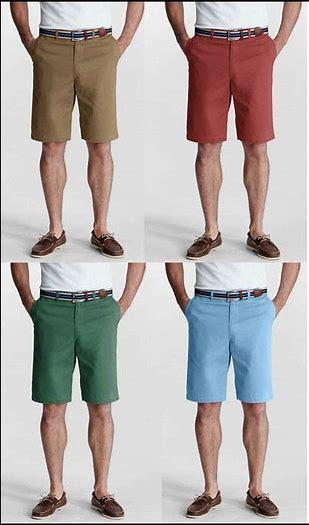 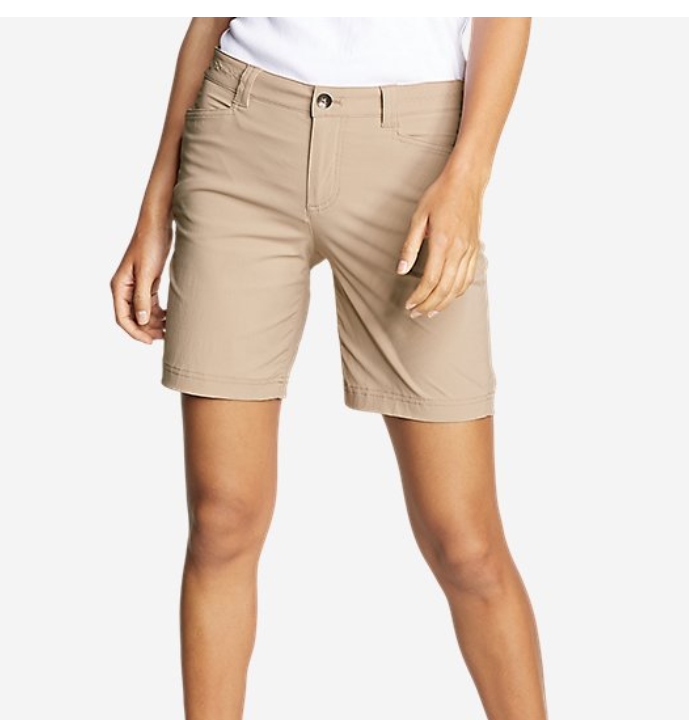 “Khaki” style shorts for men and women (must be mid-thigh or longer)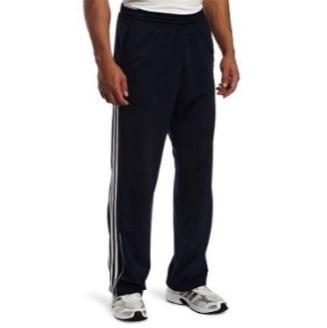 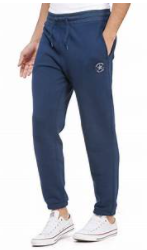 Exercise pants/joggers – may not be tight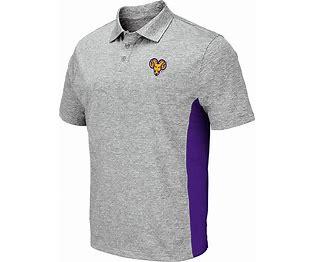 Polo shirt – must have WCU logo or Ram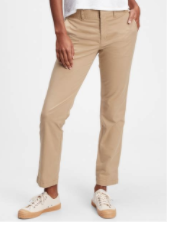 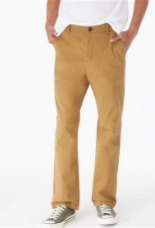 “Khaki” style pants: must not be tight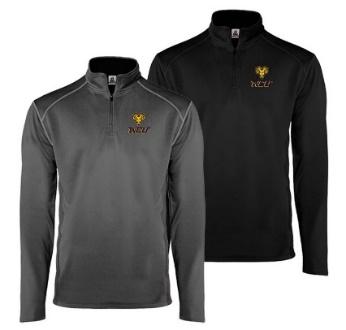 Quarter Zip – must have WCU logo or Ram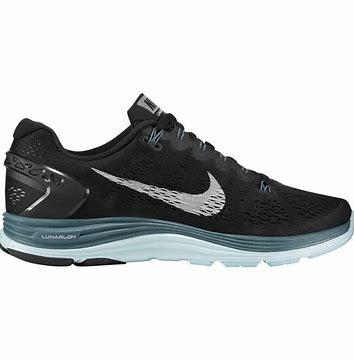 Footwear – professional looking athletic sneakers that lace up.  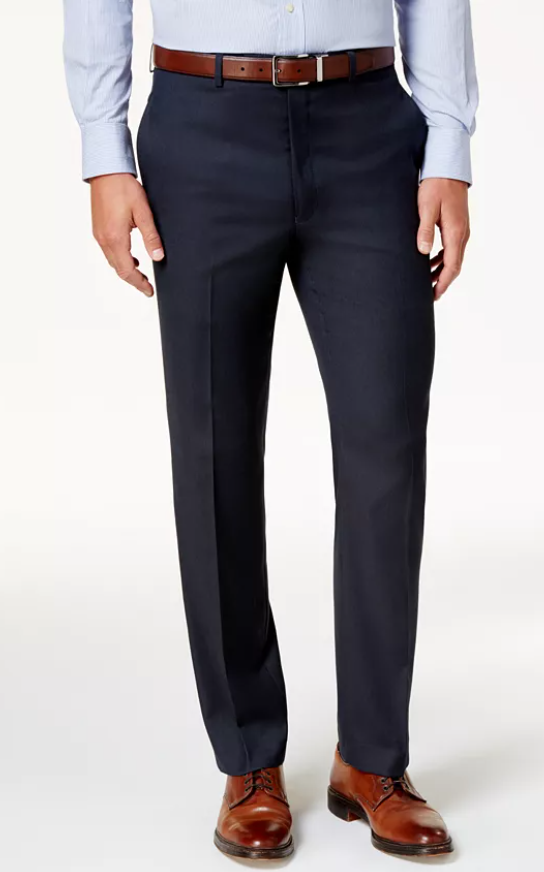 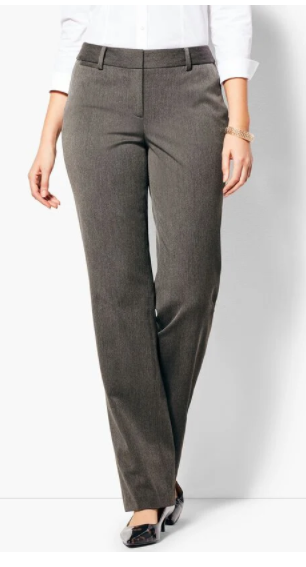 Dress Panst (may not be tight)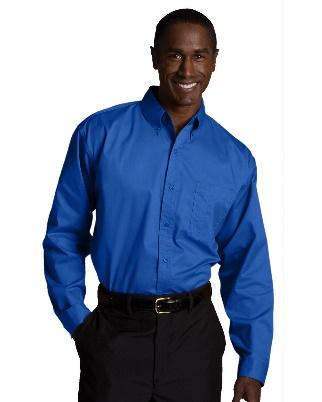 Button down (men and women)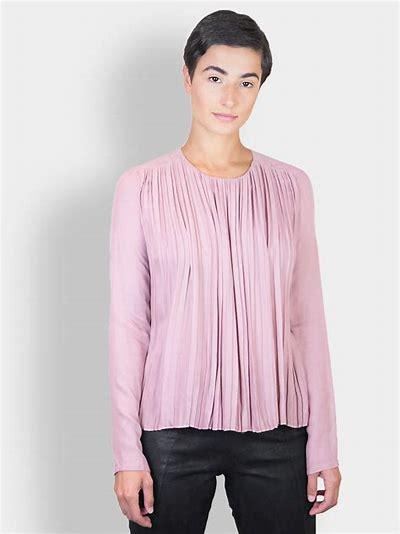 Blouse 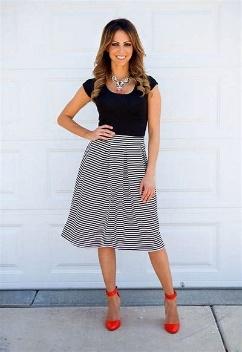 Skirt with blouse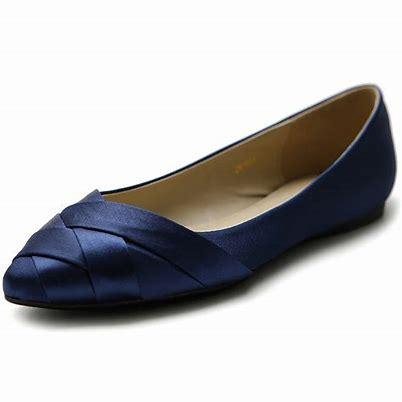 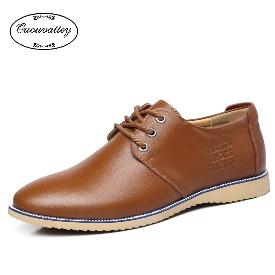 Dress shoes (not sneakers)Other acceptable items: blazer, full-length dress, polo shirt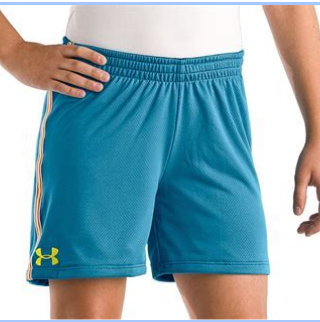 Mesh/dry fit shorts of any kind, color or length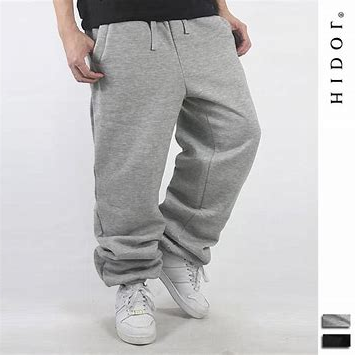 Baggy sweatpants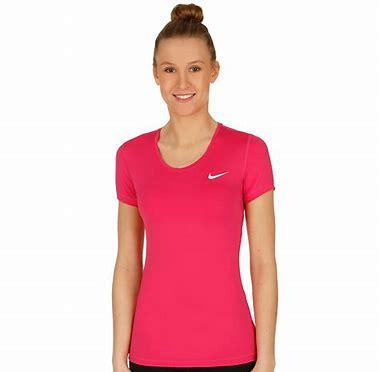 T-shirts of any kind including dry-fit or cotton ones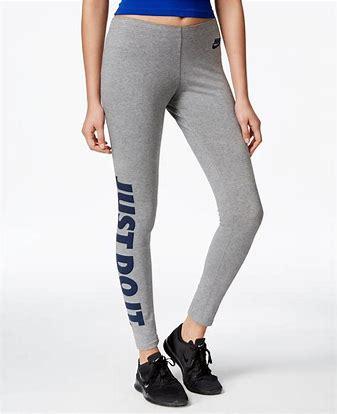 Leggings/spandex/tights or any kind or tight/form fitting clothing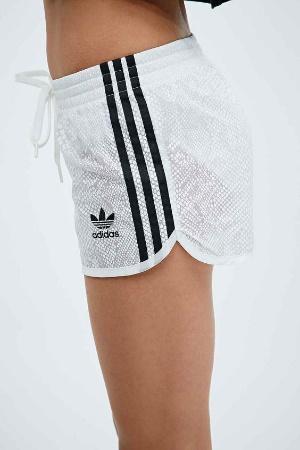 Running shorts or short shorts (above mid-thigh)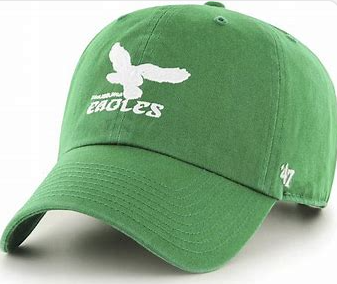 Baseball caps – not acceptable in any major-related classesInappropriate footwear: slips ons, flip flops, sandals, dirty/stained sneakers, “fashion” or casual sneakers that are not appropriate for physical activity.  Grooming:  Perfume, cologne and aftershave must be unobtrusive.  Tattoos must be covered.  Men must be clean shaven.  Beards are acceptable so longs as they are neat and close-trimmed; “bushy” beards are not permitted.  Hair should not be greasy or wet.  Visible piercing are permitted only in the ears.  Inappropriate footwear: slips ons, flip flops, sandals, dirty/stained sneakers, “fashion” or casual sneakers that are not appropriate for physical activity.  Grooming:  Perfume, cologne and aftershave must be unobtrusive.  Tattoos must be covered.  Men must be clean shaven.  Beards are acceptable so longs as they are neat and close-trimmed; “bushy” beards are not permitted.  Hair should not be greasy or wet.  Visible piercing are permitted only in the ears.  Inappropriate footwear: slips ons, flip flops, sandals, dirty/stained sneakers, “fashion” or casual sneakers that are not appropriate for physical activity.  Grooming:  Perfume, cologne and aftershave must be unobtrusive.  Tattoos must be covered.  Men must be clean shaven.  Beards are acceptable so longs as they are neat and close-trimmed; “bushy” beards are not permitted.  Hair should not be greasy or wet.  Visible piercing are permitted only in the ears.  